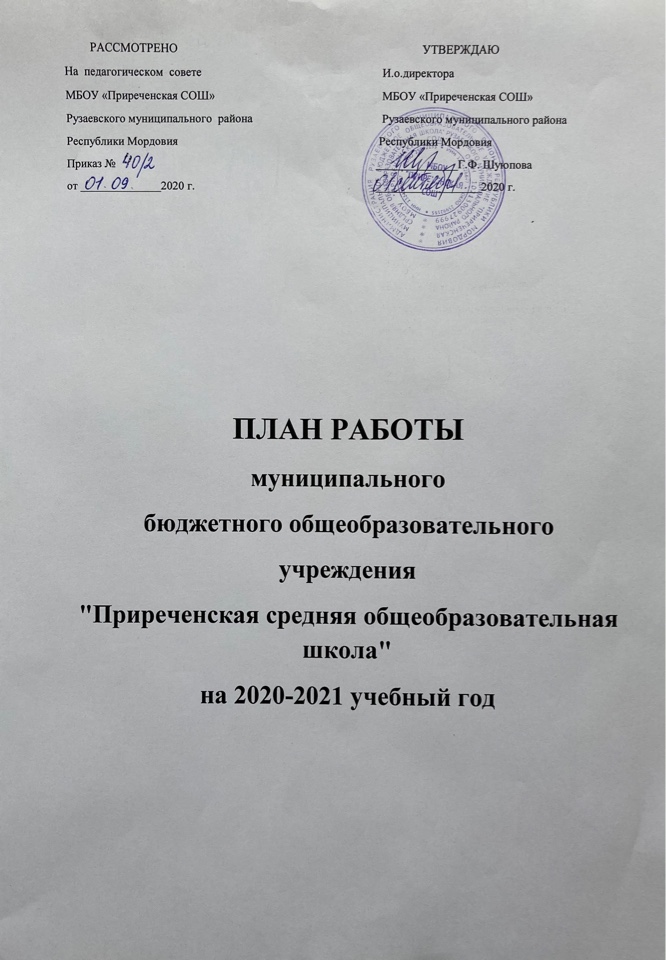 ОглавлениеРаздел 1. Педагогический  анализ итогов 2019 – 2020 учебного года. Цели  и задачи на новый 2020 – 2021 учебный год..........................................................Раздел 2. Организационно – педагогические мероприятия1.Режим  работы.2.Распределение обязанностей классных  руководителей, заведующих кабинетами.3.Распределение обязанностей  между членами администрации.Раздел 3.Нормативно – правовая  деятельность. План работы по выполнению конституционных прав граждан на образование.Раздел 4.Управленческая  деятельность.– управление деятельностью;– заседания педагогических советов;– совещания  при директоре.Раздел 5.Условия  труда и материально – техническое обеспечение учебно-воспитательного процесса. Укрепление материально – технической базы.Раздел 6. Сохранение и укрепление  здоровья субъектов образовательного процесса.Раздел 7. Кадровое и программно – методическое обеспечение образовательного процесса.– организация работы по методической теме;– организация работы школы молодого педагога;– аттестация педагогических работников;– повышение квалификации педагогов;– работа школьных ТМЦО;– план работы методического совета.Раздел8. Организация деятельности школы, направленная на получение бесплатного начального общего, основного общего  и среднего (полного) общего  образования.Раздел 9. Организация внутришкольного контроля.Раздел 10.Организация  воспитательной  работы.– анализ  воспитательной  работы   за 2019 – 2020 учебный год;– планирование воспитательной работы на 2020 – 2021 учебный год.Приложения:1. План работы  библиотеки.2.План  совместной работы с педагогическим  коллективом  детского сада.РАЗДЕЛ 1.Педагогический анализ итогов2019 – 2020 учебного года.Цели и задачина новый 2020 – 2021 учебный годАнализ выполнения плана работы педагогического коллектива школы за 2019 – 2020 учебный годВ 2019 – 2020 учебном году педагогический коллектив работал над проблемой «Развитие социальной компетентности субъектов образовательного процесса как условие повышения качества образования, активной самореализации личности в условиях сельской местности». В школе выделяются 3 уровня образования:– начальное общее образование 1– 4 классы (49 обучающихся);– основное общее образование 5 – 9 классы (53 обучающихся);– среднее общее образование 10 – 11 классы (9 обучающихся).Главная цель начального общего образования – выявление и развитие способностей и интересов школьников, формирование УУД, укрепление здоровья.Основная цель основного общего образования – развитие познавательных интересов обучающихся, расширение кругозора, совершенствование навыков самостоятельной работы, подготовка к государственной итоговой аттестации за курс основной школы.Среднее общее образование имеет своей целью подготовку старшеклассников к государственной итоговой аттестации за курс средней школы. Элективные курсы позволяют учитывать личные потребности и возможности, помогают профессиональному выбору, адаптации обучающихся к жизни в современном обществе.В 2019 – 2020 учебном году школа, имеющая статус муниципального бюджетного учреждения, работала в режиме 5 – дневной рабочей недели. 1 ученица  3  класса обучалась на дому по индивидуальному учебному плану.ОУ сотрудничает с МГПИ им М.Е. Евсевьева, МБОУ ДОД «Приреченская ДШИ», МБУК «КДЦ» Приреченского сельского поселения.В 2019 – 2020 учебном году продолжалась работа по расширению и обновлению нормативно – правовой базы школы связи с вступлением в силу ФЗ от 29.12.2012 №273-ФЗ «Об образовании в Российской Федерации», по систематизации, упорядочению учёта, контроля документации в соответствии с номенклатурой дел.В истекшем учебном году были использованы все возможности вариативной части учебного плана для удовлетворения запросов обучающихся и их родителей. В 2020 – 2021 учебном году будет продолжена работа в этом направлении.                                    Методическая работа.В 2020 – 2021 учебном году педагогический коллектив школы работал над проблемой «Развитие социальной компетентности субъектов образовательного процесса как условие повышения качества образования, активной самореализации личности в условиях сельской местности». Цель методической работы: Обеспечение реализации методической темы как одного из условий повышения качества образования, формирование духовно богатой личности учащегося.Основные задачи методической работы:Модернизация содержания и технологий образовательного процесса.Активизация освоения педагогами инновационных востребованных педагогических технологий.Организация преемственности между учителями – стажистами и педагогами с небольшим опытом.Создание условий для успешной аттестации учителей. Тиражирование лучшего педагогического опыта.Достижение высокого уровня профессиональной компетентности педагогов.Внедрение технологий здоровье сбережения.         Методическая работа в ОУ координировалась методическим советом в составе: Учватовой Д.В. (директор школы), Глуховой Е.А. (зам. по УВР), Богачевой М. Е. (зам.по ВР), Червяковой Л.В., Червяковой Т.В., Французовой Е. Ф., (руководителей ТМЦО), ведется в соответствии с планами творческих методических цикловых объединений (ТМЦО).По сложившейся традиции на мартовском педсовете – конференции руководители ТМЦО представили отчеты – презентации о проделанной работе за 2019 – 2020 учебный год. Было отмечено, что каждый учитель в соответствии с выбранной им методической проблемой подготовил выступление к заседаниям ТМЦО, провел открытый урок, внеклассное мероприятие, представил свой опыт на образовательных сайтах. Активно осуществлялось педагогами взаимопосещение уроков и внеклассных мероприятий. На достаточно высоком уровне прошли декады ТМЦО. С участием руководителей ТМЦО осуществлялся административный контроль. Особое внимание было обращено на выпускные классы: во II полугодии ежемесячно проводились административные контрольные работы по материалам ОГЭ и ЕГЭ по обязательным и выбранным школьным предметам (представители методических объединений «Гармония», «Формула творчества», «Родничок» привлекались в качестве ассистентов). Основными формами работы педагогического коллектива являлись:– педсоветы, – методические советы,– заседание ТМЦО (творческих методических цикловых объединений)– работы «Школы молодого учителя»,– открытые уроки и внеклассные мероприятия,– консультации с аттестующимися педагогами.           Изучение состояния вопроса в науке. Формы работы.  Педагогические советы (тематические), конференции.Творческие методические цикловые объединения (ТМЦО).3. Методические советы.Тематика:– Проектирование уроков по новым образовательным стандартам.– Анализ результативности декад ТМЦО.– Самоанализ в профессиональной деятельности учителя.– Итоги аттестации педагогов.– Рекомендации для учителей – предметников по вопросам подготовки к ОГЭ и ЕГЭ.–  Анализ выполнения требований ФГОС к образовательной деятельности 1 – 8 классах.–  Дети с ОВЗ: как оптимизировать качество их жизни в массовой школе?–  Значение контроля и оценивания в педагогической деятельности. Курсы повышения квалификации.5. Аттестация педагогических работников школы:6.  Организация и проведение школьных совещаний, заседаний ТМЦО по учебно – методическим проблемам.7. Участие педагогов в муниципальных, республиканских семинарах, совещаниях, конференциях, конкурсах1.2.Участие учителей в профессиональных конкурсахУчастие обучающихся в конкурсах, олимпиадах, состязаниях и их результативностьУчебная работа.В течение учебного года педагогический коллектив ОУ приложил значительные усилия для того, чтобы обучающиеся достаточно успешно освоили федеральный государственный образовательный стандарт (1 – 9 кл.) и государственный образовательный стандарт (10 – 11 кл.). Успеваемость в         2019 – 2020 учебном году составила 100%.Результаты учебного года представлены в таблице №1.                                                                                                         Таблица №1Таблица предметов, по которым обучающиеся 5 – 11 классов имели одну «тройку» по итогам учебного года.                                                                                                                                            Таблица 2.7 человек окончили учебный год с 1 тройкой. Эти ученики – значительный резерв для повышения качества обучения. В новом учебном году необходимо взять этих обучающихся на особый контроль администрации, классным руководителям и учителям – предметникам.Анализ результатов по сравнению с 2018 – 2019 учебным годом показал следующее.                                                                                                                                                                                   Таблица №3Количество успевающих на «4» и «5» (табл.№4)                                                                                                Таблица №4.Анализируя результаты, приходим к выводу, что лучшие результаты по критерию «качество знаний» отмечены во 2 классе (92,3%) и 4 классе                        (77%). Стабильны результаты в 9 кл. (33,3%) – в 2018-19 уч. году и 2019-2020 уч.году.). В 5 классе - 63%. В 6 кл. (63 %). Не изменились показатели по сравнению с 2018 – 2019 учебным годом в 3, 8, 9 классах. Снижение наблюдается в 7 классе (25% против 57,1%) и в 11 классе (66,7% против 71,4%).Улучшились показатели в 10 классе (66,7% против 50%). Распределение классов по группам качества знаний (2 – 11кл.) по итогам  2019 – 2020 учебного года.                                                           Таблица №5В первую группу по качеству знанию вошёл 2 класс (92,3%), 4 класс (77%).  Во вторую группу – 3кл. (68,6%), 5 кл. (63%), 8 кл. (62,5%), 10 кл. (66,7%), 11 кл. (66,7%). В 3 группу вошли 6 кл. (50%), 9  класс (33,3%). В 4 группу вошел 7 класс (25%).                                              Начальная школа.В 2019 – 2020 учебном году из 49 обучающихся в начальной школе были переведены в следующий класс 49 человек. Из них на «отлично» окончили учебный год 18 учеников (37%):2 класс – 9 отличников (69%);3 класс – 5 отличников (31,2 %);4 класс  – 4 отличника (31%).                                                                                                  Таблица №6.Результаты анализа итоговых контрольных работ по русскому языку и математике во 2 – 4 классах                                                                                                     Таблица 7.  Анализ административных  контрольных работ показал следующее: по русскому языку не справились: Александрин Н. (2 кл.), Максяшин П. (3 кл.), Старостин Д. (3 кл.); по математике не справились: Старостин Д. (3 кл.), Малышев М.(4 кл.), Пронина Д.(4 кл.)Знания обучающихся 1 класса не оценивались в баллах. В нормативы по технике чтения уложились все.Результаты техники чтения по классам                                                                                                         Таблица № 8.Практически все школьники 2 – 4 классов овладели осознанным чтением целыми словами. В нормативы по технике чтения уложились 100% обучающихся 2 – 4 классов.        В течение учебного года с целью контроля за уровнем готовности школьников к  продолжению  обучения были проведены следующие административные контрольные работы:– по итогам повторения за предыдущий учебный год – входные контрольные работы во 2 – 9 классах;– итоговые контрольные работы за 1 полугодие во 2 – 11 классах;– репетиционные экзамены по материалам и в форме ОГЭ по обязательным и выбранным предметам в 9 классе (во II, III четвертях)– репетиционные экзамены по материалам и в форме ЕГЭ по обязательным и выбранным предметам в 11 классе (в I и II полугодии)– проверочные работы во II полугодии в 1 классе;– промежуточная аттестация во 2 – 8, 10 классах (I, II, III четвертях.)– проверка техники чтения осуществлялась в конце каждой четверти во     2 – 4 классах, в 1 классе – в конце 3четверти.В соответствии с планами подготовки к государственной итоговой аттестации выпускников 9 и 11 классов проводились следующие мероприятия:– ознакомление обучающихся и учителей, работающих в 9 и 11 классах, с действующими нормативно-правовыми документами, регламентирующими порядок подготовки и проведения государственной итоговой аттестации выпускников 9 – 11 классов;– оформление стендов подготовки к государственной итоговой аттестации выпускников 9 и 11 классов 2019 – 2020 учебного года;– проведение родительских собраний в 9 и 11 классах;– заполнение базы данных ГИА;– проведение административных контрольных работ по обязательным и выбранным предметам по материалам ЕГЭ, ОГЭ (согласно графику);– анализ проведенных административных контрольных работ на заседаниях ТМЦО, совещаниях, педсоветах; – тренировка по заполнению бланков ответов;– сбор заявлений выпускников 9 и 11 классов на прохождение государственной итоговой аттестации в 2019 – 2020 учебном году;– анализ результативности дополнительных занятий, элективов по подготовки к ГИА;Педагогами и администрацией проведена большая работа по подготовке выпускников основной школы к ОГЭ. Все обучающиеся успешно сдали итоговое собеседование по русскому языку. По результатам годовых отметок девятиклассники получили аттестаты основного общего образования.      Анализ результатов итоговой аттестации (ЕГЭ) в 11 классе.В соответствии с Планом работы школы в 2019-2020 учебном году проводилась систематическая работа по подготовке выпускников к итоговой аттестации. Большинство выпускников успешно сдали обязательные предметы (средний балл по русскому языку – 65, по математике (профильный) – 39,5 и предметы по выбору. Анализируя результаты ЕГЭ по выбранным предметам, следует отметить, что здесь наблюдается расхождение между годовыми отметками и результатами экзаменов. На первых заседаниях ТМЦО «Гармония» и «Формула творчества» в 2020-2021 учебном году необходимо проанализировать результаты ЕГЭ, выявить причины расхождения результатов между годовыми отметками и баллами, полученными на экзаменах, разработать систему мер, нацеленных на более эффективную подготовку выпускников к итоговой аттестации.    Результаты внутришкольного контроля.В течение 2019 – 2020 учебного года в школе осуществлялся внутришкольный мониторинг. Задачи мониторинга: – диагностировать состояние УВП, выявлять отклонения от запланированного результата (стандарта образования) в работе коллектива и отдельных его членов, создавать обстановку заинтересованности, доверия и совместного творчества «учитель – ученик», «руководитель – учитель»;– сформировать у учащихся ответственное и заинтересованное отношение к овладению знаниями, умениями, навыками; – обеспечить единство урочной и внеурочной деятельности учителя через сеть элективов, индивидуальных и кружковых занятий и дополнительного образования; – повысить ответственность учителей, осуществить внедрение новых, инновационных, интенсивных методов и приёмов работы в практику преподавания учебных дисциплин;– совершенствовать систему контроля за состоянием и ведением школьной документации;– корректировать рабочие программы педагогов;– проводить анализ достижений в обучении и воспитании для прогнозирования перспектив развития школы.         Основными элементами контроля учебно – воспитательного процесса являются: – выполнение Закона «Об образовании в Российской Федерации »; – выполнение учебных программ; – качество преподавания; – уровень знаний, умений, навыков обучающихся; – работа кружков, элективных курсов, групповых занятий, ГПД; – состояние санитарно-гигиенического режима и ТБ; – ведение школьной документации. Результаты ВШК отражены в справках и рассматривались на совещаниях при директоре, заседаниях педагогического совета, ТМЦО. Задачи коллектива на 2020 – 2021 учебный год:– продолжить работу над программой развития по теме "Распространение модели формирования культуры здорового и безопасного образа жизни обучающихся";– продолжить разработку новых подходов к организации образовательной среды в рамках внедрения ФГОС, пакета нормативно-правовой базы ОУ в связи с переходом на ФГОС основной школы;– совершенствовать методику проведения уроков и внеурочных занятий за счет внедрения активных технологий организации деятельности обучающихся и здоровьесберегающих технологий; развития информационно-коммуникационных средств сопровождения образовательного процесса, провести педсовет-конференцию «Осуществление профессиональной деятельности в соответствии с требованиями ФГОС второго поколения (представление опыта работы ТМЦО»;– с целью повышения успеваемости обучающихся продолжить проведение групповых и индивидуальных занятий;– проводить работу по пополнению материально-технической базы школы и обеспечению школьников учебниками;– продолжить обобщение лучшего методического опыта;– совершенствовать систему обратной связи (ученик – учитель);– совершенствовать формы взаимодействия с семьёй ученика;– продолжить работу по совершенствованию системы организации государственной итоговой аттестации выпускников школы через повышение информационной компетенции участников образовательного процесса, практическую обработку механизма проведения экзамена в форме ОГЭ и ЕГЭ с учителями и выпускниками школы: скорректировать план мероприятий по подготовке и проведению государственной итоговой аттестации на основе качественного анализа по результатам экзаменов, разработать план устранения недостатков и обеспечить безусловное его выполнение в течение года.– методической службе школы проводить работу по мотивации учителей на участие в конкурсах профессионального мастерства. Основными приоритетами в обучении и воспитании учащихся являются:– качество обучения;– компетенции и навыки;– социализация учеников, коммуникабельность, толерантность, навыки общения, инициативность, умение работать в команде, формулировать, обосновывать и отстаивать своё мнение, разрабатывать проекты и реализовывать их;– самоопределение учащихся.Выпускник школы должен не только знать, но и уметь применять свои знания, быть активным, самостоятельным и толерантным членом общества, при этом его здоровье, как физическое, так и психическое, должно быть сохранено и по возможности развито.Раздел 2.Организационно-педагогические мероприятияРежим  работы  школы.1. Расписание звонков на уроки     1 урок -8.00-8.45 перемена 20 минут     2 урок 9.05-9.50 перемена 20 минут     3 урок – 10.10-10.55 перемена 20 минут      4 урок -11.15-12.00 перемена 20 минут       5 урок – 12.20-13.05 перемена 10 минут     6 урок- 13.15 -14.00 перемена 10 минут     7 урок - 14.10-14.55     По окончании урока учитель и ученики выходят из кабинета. Дежурные учителя во время перемен  дежурят по этажам и обеспечивают дисциплину учеников, а также несут ответственность  за  поведение  детей на всех переменах.2.   Вменить в обязанности дежурных: обеспечивать дисциплину учеников, санитарное состояние  классов ,сохранность школьного имущества.     Дежурство классов  заканчивать подведением итогов. Время окончания дежурства  -  14.30    3.Уборку кабинетов производить ежедневно. Генеральная  уборка –в  последнюю субботу каждого   месяца. Закрепить за классами для влажной уборки следующие помещения:       5 класс- кабинет  географии;                                                              6 класс- кабинет истории;           7 класс- кабинет математики;                                   8 класс – кабинет литературы      9 класс -кабинет физики     10  класс- кабинет  информатики.     11 класс- кабинет химии;   4. Учителя, ведущие последний урок, выводят детей из класса в раздевалку.    5. Время начала работы каждого учителя- за 15 минут до начала первого урока. Дежурство  учителей начинается за 20 минут до начала учебных занятий и заканчивается через 20 минут после  окончания последнего урока.    6.Всех учащихся аттестовать следующим образом:     1 класс – качественная оценка знаний;     2 класс – 1 полугодие - качественная оценка знаний ; 2 полугодие - оценочная система;     3-9 классы по четвертям;              10,11 классы  по двум полугодиям.     Сроки каникул согласовываются с  управлением образования администрации  Рузаевского муниципального района.   7. Внесение изменений в классные журналы , а именно  : зачисление и выбытие учеников-  вносит  классный руководитель по указанию директора после издания приказа.      Исправление оценок в классном журнале не допускается.    8.Категорически запрещается отпускать учеников с уроков на различные мероприятия без разрешения администрации.    9. Работа спортивных секций, кружков , кабинета информатики , мастерских допускается только по расписанию , утвержденному директором школы.   10.Проведение внеклассных мероприятий осуществляется по плану, утвержденному директором .     Проведение всех внеклассных мероприятий  -  до19.00.   11.Заведующие кабинетами несут материальную ответственность  за сохранность оборудования и мебели.     12. Не допускать на уроки учащихся в верхней одежде  и без сменной обуви.     13. Все учителям обеспечить приём и сдачу учебного кабинета между уроками в течение всего  учебного дня.    14.Категорически запрещается курение учеников и учителей в здании и на территории школы.     15.Ведение дневников обязательно  для каждого ученика 2-11 классов.    16.Посторонние лица не допускаются в школу и на уроки без разрешения администрации школы.    17.Категорически запрещается производить замену уроков по договоренности между учителями  без разрешения администрации школы.    18.Выход на работу учителя, воспитателя , любого сотрудника после болезни возможен только по  предъявлению больничного листа.      19.Проведение экскурсий, походов , посещение выставок разрешается только после издания  приказа директора школы. Ответственность за жизнь и здоровье детей при проведении  подобных мероприятий несёт тот учитель, воспитатель или любой другой сотрудник школы, который назначен приказом директора.     20.Возложить ответственность за охрану здоровья детей во  время их пребывания  в здании   школы, на её территории  во время прогулок  экскурсий , при    проведении внеклассных   мероприятий на учителей , классных руководителей.       21.Запрещаются в стенах школы любые торговые операции.        Заведование учебными кабинетами на 2020-2021 учебный год:Кабинет начальных классов – Кирьянова Г.Н.;кабинет математики -  Муравьёва В.В.;кабинет русского языка и литературы – Дмитриева Е.В.;кабинет истории и обществознания – Червякова Л.В.;кабинет химии и биологии - Французова Е.Ф.;кабинет географии - Прокина Л.В.кабинет физики - Лапина А.В.;кабинет информатики - Лапина А.В.;мастерская обслуживающего труда - Скворцова Н.И.;спортивный зал - Ключникова О.В.Распределение обязанностей классных руководителейна 2020-2021 учебный год.Распределение обязанностей между членами администрации школы1.  Определить следующие должностные обязанности И.о.директора школы Шуюповой Г.Ф.:Осуществлять руководство учреждением в соответствии с его Уставом и законодательством РФ. Обеспечивать системную образовательную (учебно-воспитательную) и административно- хозяйственную работу учреждения. Определяет стратегию, цели и задачи развития учреждения, принимает решение о программном планировании его работы. Совместно с общественными организациями осуществляет разработку, утверждение и внедрение программ развития учреждения, учебных планов, курсов, дисциплин, годовых календарных учебных графиков, Устава и правил внутреннего распорядка учреждения и другие. Определяет структуру управления учреждением, штатное расписание. Решает учебно-методические, административные, финансовые, хозяйственные и иные вопросы. Планирует, координирует и контролирует педагогических и других работников  учреждения. Осуществляет прием на работу педагогических кадров. Определяет должностные обязанности работников, создает условия для их профессионального мастерства. Поощряет и стимулирует творческую инициативу работников, поддерживает благоприятный морально-психологический климат в коллективе. Формирует контингент учащихся. Обеспечивает эффективное взаимодействие и сотрудничество с органами местного самоуправления, предприятиями, общественностью, родителями. Содействует деятельности педагогических, психологических организаций и МО. Обеспечивает рациональное использование бюджетных ассигнований, а также средств, поступающих из других источников. Представляет учреждение в государственных, муниципальных, общественных и иных органах, учреждениях. Обеспечивает учёт, сохранность и пополнение учебно-материальной базы, соблюдение правил санитарно-гигиенического режима и охраны труда, учёта и хранение документации. Несет ответственность за реализацию образовательных программ в соответствии с учебным планом и графиком учебного процесса, за качество образования выпускников, жизнь и здоровье, соблюдение прав и свобод учащихся и работников во время образовательного процесса в установленном законодательством РФ порядке. Руководит работой своих заместителей и контролирует её. Является председателем педагогического совета. Курирует работу учителей естественно-математического цикла (уроки математики, физики, химии, биологии, черчения, информатики). Проводит совещания при директоре.2.   Определить следующие обязанности для заместителя по УВР: организует текущее и перспективное планирование деятельности педагогического коллектива, координирует работу преподавателей, воспитателя ГПД по выполнению учебных планов и программ, а также разработку необходимой учебно-методической документации, осуществляет контроль за качеством образовательного процесса, работой предметных кружков и факультативов. Организует работу по подготовке к ГИА. Оказывает помощь педагогическим работникам в освоении и разработке инновационных программ и технологий. Осуществляет контроль за учебной нагрузкой обучающихся. Составляет расписание учебных занятий. Обеспечивает своевременное составление установленной документации. Участвует в подборе и расстановке кадров, организует повышение их квалификации и профессионального мастерства. Вносит предложения по совершенствованию образовательного процесса. Принимает участие в подготовке аттестации педагогических кадров. Заместитель директора по УВР ведет журнал пропущенных уроков, курирует предметы гуманитарного цикла, начальные классы.3.  Определить следующие обязанности заместителя директора по ВР: содействует развитию личности, талантов и способностей, формированию общей культуры обучающихся. Изучает возрастные и психологические особенности, интересы и потребности учащихся, создает условия для их реализации в различных видах творческой деятельности. Организует работу кружков, секций. Способствует реализации прав ребёнка на создание детских ассоциаций, объединений. Организует вечера, праздники, походы, экскурсии. Привлекает к работе с обучающимися работников культуры, спорта, родителей. Организует каникулярный отдых учащихся, несет ответственность за их жизнь и здоровье в период образовательного процесса. Организует работу ТМЦО классных руководителей. Утверждает планы воспитательной работы классных руководителей. Систематически контролирует посещаемость и успеваемость «трудных» учащихся. Курирует работу ГПД, учителей технологии, музыки, физкультуры, ОБЖ.Раздел 3.Нормативно- правовая  деятельность.    Нормативно – правовая деятельность.План работы по выполнению конституционных прав граждан на образование на 2020-2021 учебный годРаздел 4.Управленческая деятельность.Управление деятельностью.ПедсоветыСовещания при директореРаздел 5.УСЛОВИЯ ТРУДА И МАТЕРИАЛЬНО-ТЕХНИЧЕСКОЕ ОБЕСПЕЧЕНИЕ УЧЕБНО-ВОСПИТАТЕЛЬНОГО ПРОЦЕССАУСЛОВИЯ ТРУДА И МАТЕРИАЛЬНО-ТЕХНИЧЕСКОЕ ОБЕСПЕЧЕНИЕ УЧЕБНО-ВОСПИТАТЕЛЬНОГО ПРОЦЕССА Укрепление  материально-технической  базы на 2019-2020 учебный годРаздел 6.Сохранение и укрепление  здоровья субъектов образовательного процесса.Сохранение и укрепление  здоровья  субъектов образовательного процесса.Раздел 7.Кадровое и программно-методическое обеспечениеобразовательного процесса.Организация работы по методической темеМетодическая тема: Развитие социальной компетентности субъектов образовательного процесса как условие повышения качества образования, активной самореализации личности в условиях сельской местности. Работа коллектива МБОУ «Приреченская СОШ» по проблеме «Развития социальной компетентности субъектов образовательного процесса как условие повышения качества образования, активной самореализации личности в условиях сельской  местности» была начата в 2012 году. Были определены основные цели и задачи, изучена теоретическая составляющая, намечены подпрограммы, позволяющие реализовать основные положения на практике. Анализ работы коллектива по основным направлениям Программы развития ежегодно проводились на августовских заседаниях педсоветов. На заседании педсовета в августе 2020 года было отмечено, что в качестве ожидаемых результатов реализации Программы ОО выдвигает достижение заданного качества образования, повышение конкурентоспособности выпускников школы на рынке труда, совершенствование содержания образования, обеспечение преемственности на всех уровнях и ступенях, усиление социальной компетентности выпускников, реализацию инновационных проектов и программ, укрепление и развитие материально-технической базы. В связи с актуальностью проблемы, введением ФГОС ОО в основную школу, изменениями в нормативной базе Программа переработана, срок её действия продлён до 2020 года (в первоначальном варианте до 2017 года).В Течение предыдущих лет реализация Программы велась по трём направлениям:- «Талантливому ученику- талантливый учитель»;- «Открытая школа»;- «Интерес. Активность. Инициатива».Цель направления «Талантливому ученику – талантливый учитель» - создание условий для роста творческого потенциала и взаимообогащения участников образовательного процесса. Следует отметить достаточно успешную реализацию подпрограмм «Учитель» и «Одарённые дети».Подпрограмма «Одарённые дети». Подпрограмма ставит целью выявление, обучение, воспитание и поддержку одарённых детей, повышение социального статуса творческой личности.Подпрограмма предусматривает решение следующих задач:- создать условия для развития и реализации потенциальных способностей одарённых детей;- повысить квалификацию учителей, работающих с одарёнными детьми;- организовать мероприятия для повышения социального статуса талантливых и способных детей.Отмечается положительная тенденция увеличения числа призёров и победителей – участников творческих конкурсов муниципального уровня (в основном это ученики, подготовленные учителем русского языка и литературы Дмитриевой Е.В., учителем технологии Скворцовой Н.И., учителем географии Прокиной Л.В., учителем биологии и химии Французовой Е.Ф. Работу в этом направлении следует активизировать всем педагогам, особое внимание обратить на проектную деятельность; эффективнее использовать возможности индивидуальной работы для достижения высоких результатов обучающимися как на муниципальном, так и более высоких уровнях.Подпрограмма «Учитель» ориентирована на постоянное совершенствование профессионального мастерства. Учреждение укомплектовано педагогическими кадрами согласно штатному расписанию. Обновление коллектива происходит ежегодно на 10-15%, что позволяет коллективу функционировать  режиме стабильности и развития. Согласно графику учителя проходят курсы повышения  квалификации. Практически все члены коллектива используют в своей работе информационные технологии. Администрация школы ведет учет личных достижений педагогов. Реализация системных изменений любого общеобразовательного учреждения предполагает высокий уровень в качестве профессиональной компетентности    учителя,    которая    может    быть    достигнута    разными образовательными    траекториями.    За    предыдущие    5    учебных лет практически   все   темы   педсоветов   были    подчинены   решению   задач Программы   развития:   «Пути   эффективного   взаимодействия   в   режиме: учитель-учитель,   учитель-   ученик»,   «Информационно-коммуникационные-технологии в воспитательной системе школы», «Личностный рост педагога как    цель    и    результат    педагогического    процесса»,    «Современный   подход   к оценке    учебно-познавательной    деятельности    учащихся»,    «Повышение эффективности планирования урока». «Новые стандарты: первые итоги, методические находки, задачи», « Педагогический анализ как средство повышения качества обучения».Все темы педагогических советов актуальны для развития школы, решения конкретны. Общим   замыслом   педагогических   советов   было  формирование     творческой     активности     педагога,     содействие    ростувысококвалифицированной, социально-активной и конкурентоспособной личности учителя, который может воспитывать обучающегося в быстро меняющемся мире. Эти задачи призваны решать и запланированные на 2020- 2021 учебный год педсоветы: «Качество образования и возможности его повышения как условие создания современной образовательной среды», "Мотивация учебной деятельности -основное условие успешного обучения школьников", "Здоровьесберегающая деятельность в современной школе", "Профессионализм и педагогическое мастерство современного педагога". Положительно зарекомендовала себя система методической работы школы через творческие методические цикловые объединения (ТМЦО): «Родничок», «Гармония», «Формула творчества», «Воспитай личность». По традиции на мартовском педсовете-конференции "Профессионализм и педагогическое мастерство современного педагога"  руководители   ТМЦО   представляют   отчеты   о результатах методической работы за учебный год как в целом своего творческого объединения, так и лучшем опыте членов своего коллектива. На творческую активность персонала направлена система стимулирования заработной платы, разработанная в ОО.Наряду с положительными моментами в решении задач подпрограммы «Учитель» отмечаются такие проблемы: недостаточно эффективный методический уровень части педагогов; не всегда члены коллектива способны анализировать и корректировать собственную педагогическую деятельность; недостаточное внимание уделяется методам и приемам здоровьесбережения; не всегда создаются оптимальные условия для творческого самовыражения обучающихся, недостаточно высок уровень качества знаний школьников.Все эти негативные моменты были проанализированы и учтены в новой редакции Программы развития, где программа «Учитель» расширена и представлена подпрограммами «Современный урок», «Программа работы с молодыми специалистами».Цель второго направления Программы «Открытая школа» -качественные изменения в организации и содержании образовательного процесса, которая включает в себя совокупность технических, программных, телекоммуникационных и методических средств, позволяющих применять в образовательном процессе новые информационные технологии и осуществлять сбор, хранение и обработку данных. Это направление в настоящее время недостаточно развито, так как техническая оснащенность * ОУ требует обновления.Создана единая локальная сеть с выходом в интернет. Качественному изменению в содержании образования призвана служить программа «Здоровые дети – здоровая нация», направленная на укрепление здоровья  и привитие навыков здорового образа жизни; формирование осознанного отношения к своему здоровью и физической культуре.Третье направление Программы – Интерес. Активность. Инициатива.Цель – развитие гуманитарной среды ОУ, традиции по демократизации и гуманизации школы, формированию высококультурной, творческой, нравственной личности, гражданина, ответственного за будущее и настоящее страны. На решение этих задач направлена деятельность ОО в рамках пилотной школы Общероссийской общественно – государственной детско-юношеской организации «Российское движение школьников». Организация работы школы молодого учителя.                                 Аттестация педагогических работников.Список педагогов, подлежащих аттестациив 2020-2021 учебном году.Повышение квалификации педагогов школы, организация и проведение тематических семинаров.РАБОТА  ШКОЛЬНЫХ ТМЦО.Существенную роль в подготовке педагогов  к реализации стандартов призваны сыграть методические объединения учителей. В МБОУ «Приреченская СОШ» действуют творческие методические цикловые объединения (ТМЦО): «Родничок»(учителя начальных классов и воспитатель ГПД), «Гармония»(учителя предметов гуманитарного цикла), «Формула творчества»(учителя предметов  естественно-научного  и политехнического                циклов), "Воспитай личность" (классные руководители).Цель ТМЦО -  условия, обеспечивающие  эффективную профессиональную деятельность педагогов.Задачи:-способствовать научно-методическому обеспечению и практической помощи по реализации системы профессиональной деятельности педагогов;-способствовать повышению уровня профессиональной   компетентности педагогов;-способствовать формированию нормативно-правовой,  программно-методической, учебно-дидактической ,информационной, контрольно-диагностической базы осуществления образовательного процесса;-обеспечить процедуры диагностики и анализа процесса и результатов качества работы педагогов.Основные направления работы ТМЦО.КАДРОВЫЕ.республиканских мероприятиях, организация участия в обмене опытом, методическая помощь по внедрению эффективного опыта, подготовка публикаций, проведение открытых уроков и внеклассных мероприятий, Цель-повышение профессиональной  компетентности педагогов.Деятельность по реализации: направление сотрудников на курсы повышения квалификации, контроль участия педагогов в муниципальных и взаимопосещение уроков, обеспечение участия в сетевом взаимодействии, организация наставничества, подготовка к участию в профессиональных конкурсах, помощь в подготовке к аттестации.НОРМАТИВНО-ПРАВОВЫЕ.Обеспечение педагогов нормативными  документами, внесение предложений по формированию учебного плана.ПРОГРАММНО-МЕТОДИЧЕСКИЕ.Обеспечение педагогов образовательными программами, помощь в составлении тематического планирования, знакомство педагогов с методическими рекомендациями по основным направлениям деятельности.ОБЕСПЕЧЕНИЕ КАЧЕСТВА ОБРАЗОВАНИЯ.Организация работы с мотивированными и одарёнными учащимися; организация ,проведение и анализ всероссийской олимпиады; организация подготовки обучающихся к участию в предметных конкурсах.ДИАГНОСТИКА И АНАЛИЗ РЕЗУЛЬТАТОВ ПРОФЕССИОНАЛЬНОЙ ДЕЯТЕЛЬНОСТИ ПЕДАГОГОВ.Проведение школьных диагностических работ, анализ муниципальных и республиканских  диагностических работ, анализ итогов промежуточной аттестации и учебного года, подготовка к итоговой аттестации, подготовка к тестированию, проводимому в процессе аккредитации ОУ, обеспечение выявления причин полученных результатов всех диагностических работ.                                        Тематика заседаний ТМЦОВыполнение требований к составлению рабочих программ и их реализация.ВПР – новая процедура оценивания результатов обучения по предметам.Методика подготовки школьников к итоговой аттестации.Планирование и организация методической работы учителей начальных классов на 2020-2021 учебный год.Организация работы со слабоуспевающими и неуспевающими учениками.Работа с детьми, имеющими повышенную мотивацию к обучению.Формирование навыков исследовательской, творческой и проектной деятельности.Развитие умений и навыков самостоятельного приобретения знаний на основе работы с научно-популярной, учебной и справочной литературой, интернет – источниками.Итоги мониторинга учебного процесса за первое/второе полугодие (уровень школы, района, республики, РФ).План работы методического совета на 2020 – 2021 учебный год.                                                   I четвертьПодведение итогов методической работы школы за 2019 - 2020 учебный год; цели и задачи на 2020-2021 учебный год.Утверждение руководителей ТМЦО, планов работы ТМЦО.Собеседование с педагогами по рабочим программам. Утверждение рабочих программ.Организация и проведение предметных олимпиад.5. Подготовка к педсовету "Мотивация учебной деятельности-основное условие успешного обучения школьников».                                                   II четверть1. Разработка и утверждение графика административных контрольных работ за I полугодие во 2-11 классах, в том числе предэкзаменационных в 9 и 11 классах.2. Анализ результатов предметных олимпиад.3.Разработка и формирование пакета рекомендаций для учителей-предметников по вопросам подготовки обучающихся к ГИА.4. Подготовка    к    педсовету «Здоровьесберегающая деятельность в современной школе".                                                    III четверть1. Анализ результативности декад ТМЦО.2. Анализ   выполнения   требований   ФГОС    к   образовательной деятельности в 1 - 10 классах.3. Подготовка к педсовету-конференции «Профессионализм и педагогическое мастерство современного педагога».                                                  IVчетвертьАнализ результативности работы методического совета и ТМЦО за 2020-2021 учебный год.Разработка и утверждение графика итоговых административных контрольных работ, в том числе предэкзаменационных.Итоги аттестации педагогов.Разработка плана работы на 2021-2022 учебный год.Обсуждение   содержания   и   объема   школьного   компонента учебного плана на 2021- 2022 учебный год.                             Методические темы педагоговРаздел 8.Организация деятельности школы, направленная на получение бесплатного начального общего, основного общего  и среднего (полного) общего  образования.Образовательная деятельностьРаздел 9.Организация внутришкольного контроляОрганизация внутришкольного контроля.Раздел 10. Организация воспитательной работыЦелью воспитательной работы школы в 2019 – 2020   учебном году является:создание условий для последовательного усвоения обучающимися базовых социокультурных ценностей, успешной самореализации, подготовки обучающихся к жизненному самоопределению, полноценной социализации и интеграции в социум. Задачи на 2019-2020 учебный год:Вовлечение новых форм работы в воспитательный процесс.Организация внеурочной деятельности в 1-9 классах в соответствии с требованиями ФГОС ОВЗ и ФГОС УО.Расширение видов кружков по направлениям в соответствии с запросами обучающихся и их родителей.Поддержание и укрепление школьных традиций, способствующих развитию общешкольного коллектива.Формирование у обучающих гуманистических взглядов и убеждений, потребностей и мотивов нравственного поведения.Усилить работу по предупреждению правонарушений и безнадзорности среди несовершеннолетних, максимально привлекать учащихся группы “риска” к участию в жизни школы, класса, занятиях кружков, секций.Активизация работы по участию учащихся в конкурсах, фестивалях, выставках, соревнованиях различного уровня, усилив работу с детьми-инвалидами, обучающимися «группы риска».Формирование у обучающихся готовности к самостоятельному выбору в пользу здорового образа жизни, ценностного отношения к своему здоровью. Продолжение взаимодействия со специалистами учреждений профилактики.Формирование профессионального самоопределения и самореализации обучающихся в общественно значимой деятельности.Развитие системы работы с родителями и общественностью.Расширение связи с социумом. Разработка (участие) социально-значимых проектов взаимодействия с объектами социума по различным направлениям деятельности школы.Совершенствование методического мастерства классного руководителя через организацию работы МО классных руководителей, усилив работу в части аналитико-диагностического направления.Повышение уровня профессиональной культуры и педагогического мастерства учителя для   сохранения стабильно положительных результатов в обучении и воспитании обучающихся;Развитие коммуникативных умений педагогов, работать в системе «учитель – ученик - родитель».2019 - Международный год периодической таблицы химических элементов (резолюция, принятая Генеральной Ассамблеей ООН 20.12.2017). - Международный год языков коренных народов (резолюция, принятая Генеральной Ассамблеей ООН 19.12.2016).2020- Год народного творчества в РоссииПриоритетные направления воспитательной работы в 2019 – 2020 учебном годуАВГУСТСЕНТЯБРЬОКТЯБРЬНОЯБРЬ  ДЕКАБРЬЯНВАРЬ ФЕВРАЛЬ МАРТАПРЕЛЬМАЙПриложения к плану работы:ПЛАН  РАБОТЫ  БИБЛИОТЕКИ МБОУ "ПРИРЕЧЕНСКАЯ  СОШ"НА 20120 – 2021 УЧЕБНЫЙ ГОД Задачи школьной библиотеки на 2019 – 2020 учебный год.Обеспечение информационно-документальной поддержки учебно-воспитательного процесса и самообразования учащихся и педагогов.Совершенствование нетрадиционных и традиционных форм индивидуальной и массовой работы, основанной на личностно ориентированном подходе к ребенку.Повышение качества информационно-библиотечных и библиографических услуг.Формирование интереса к физической культуре и здоровому образу жизниФормирование экологической культуры школьников.                2. Работа с фондом.  Ведение документации.3. Справочно-библиографическая и информационная работа.                         4. Работа с читателями.                      5. Массовая работа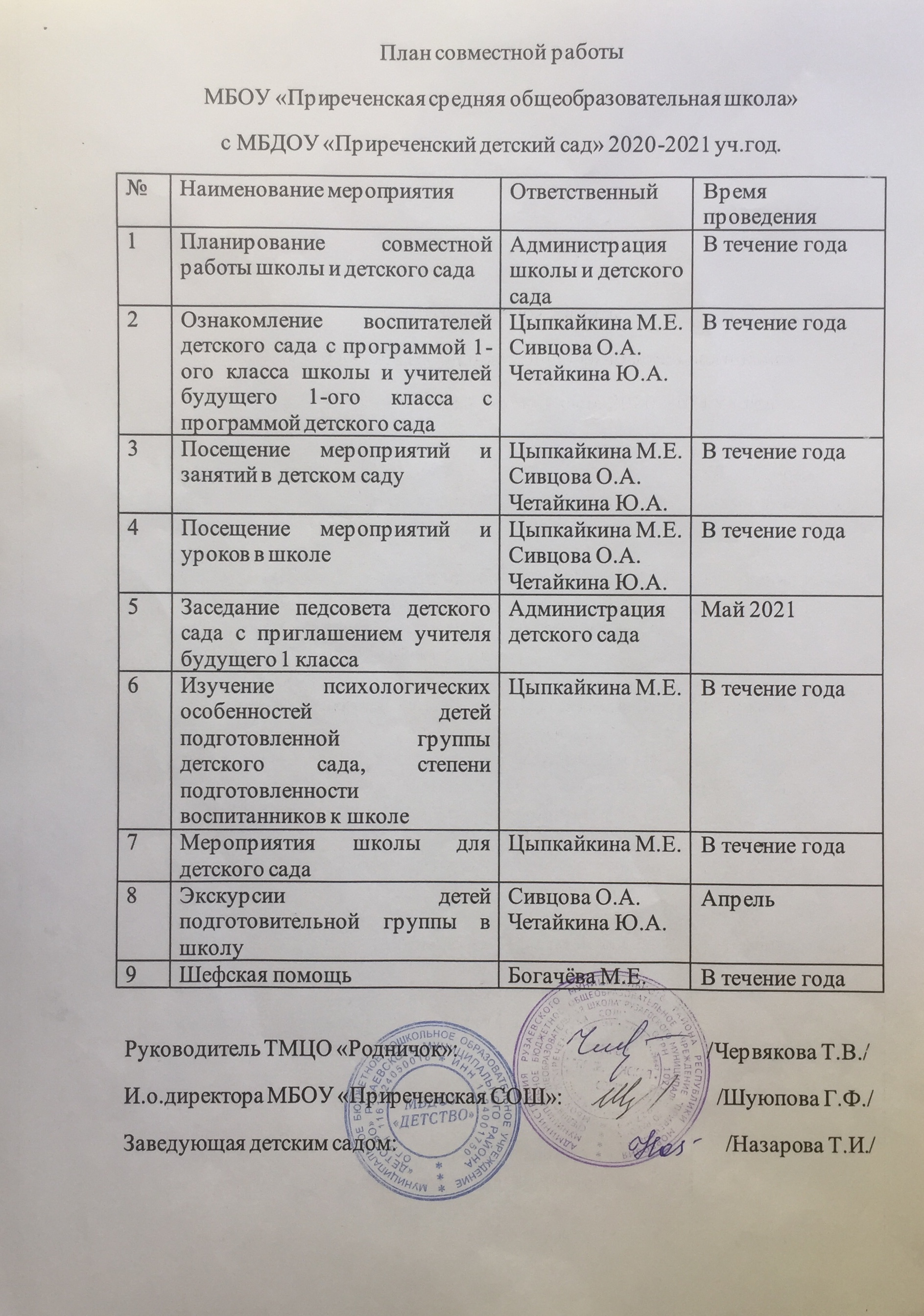 №п/пТемаОтветственныеСроки1.Качество образования и возможности его повышения как условие создания современной образовательной среды.Администрация29 августа 2020 г.2.Мотивация учебной деятельности - основное условие успешного обучения школьников.Глухова Е.А.ноябрь 2020 г.3. Здоровьесберегающая деятельность в современной школе.Богачёва М. Е.январь 2021 г.4. Профессионализм и педагогическое мастерство современного педагога".Методический совет апрель 2021 г.НаименованиеСоставРуководитель«Родничок»Учителя начальных классов, воспитатель ГПДЧервякова Т.В.«Гармония»Учителя предметов гуманитарного циклаПрокина Л.В.«Формула творчества»Учителя предметов естественно – математического циклаФранцузова Е. Ф.«Воспитай личность»Классные руководителиБогачёва М. Е.№п/пМесто проведенияСрокиФ. И. О.ДолжностьПроблема1.ГБУ ДПО РМ «ЦНППМ - «Педагог 13.ру»с 12.05.2020 г.Скворцова Н.И.Учитель технологии«Метапредметный подход как тренд в образовании»1.с 18.11.19 по 06.12.19 г."Современные педагогические технологии в системе дополнительного образования детей"1.с 05.11.19 по 18.11.19 г."Особенности организации обучения и воспитания обучающихся с ОВЗ в условиях введения ФГОС"2.ГБУ ДПО РМ «ЦНППМ - «Педагог 13.ру»2019 г.Прокина Л.В.Учитель географии"Модернизация географического образования в условиях перехода на ФГОС ОО"2.2019 г.Прокина Л.В.Учитель географии"Формирование индивидуального образовательного маршрута педагога в условиях непрерывного повышения профессионального мастерства"2.2020 г.Прокина Л.В.Учитель географии"Проектирование информационно-библиотечной среды образовательной организации в условиях введения и реализации ФГОС общего образования"3.ГБУ ДПО РМ «ЦНППМ - «Педагог 13.ру»с 12.05.2020 г.Глухова Е.А.Заместитель директора по УВР«Технологии объективной оценки учебных и воспитательных достижений обучающихся»4.ГБУ ДПО РМ «ЦНППМ - «Педагог 13.ру»с 12.05.2020 г.Богачёва М.Е.Заместитель директора по ВР«Технологии объективной оценки учебных и воспитательных достижений обучающихся»4.ГБУ ДПО РМ «ЦНППМ - «Педагог 13.ру»Богачёва М.Е.Заместитель директора по ВРСовершенствование процесса обучения процесса математики в условиях ФГОС"4.ГБУ ДПО РМ «ЦНППМ - «Педагог 13.ру»с 18.11.19 по 06.12.19 г.Богачёва М.Е.Заместитель директора по ВР"Современные педагогические технологии в системе дополнительного образования детей"6.ГБУ ДПО РМ «ЦНППМ - «Педагог 13.ру»с 12.05.2020 г.Ключникова О.В.Учитель физической культуры«Метапредметный подход как тренд в образовании»7.ООО "Мультиурок"с 12.05.2020 г.Сильвестрова С.В.Учитель иностранных языковТеоретические и практические основания методической деятельности преподавателя иностранного языка8. ГБУДПО "Мордовский республиканский институт образования"2019 г.Лапина А.В.Учитель физики и информатики"Актуальные проблемы и современные подходы к преподаванию физики в условиях реализации ФГОС ОО"8. ГБУДПО "Мордовский республиканский институт образования"Лапина А.В.Учитель физики и информатики"Особенности подготовки учителей физики к ЕГЭ в новой форме"9.ГБУ ДПО РМ «ЦНППМ - «Педагог 13.ру»с 12.05.2020 г.Цыпкайкина М.Е.Учитель начальных классов"Профильное обучение и профориентация (начальные классы)Наименование муниципального районов / городского округаВсего педагогических работников, чел.Количество руководящих работников, чел.Всего, чел.Высшая категория, чел.Первая категория, чел.Соответствуют занимаемой должности, чел.МБОУ «Приреченская СОШ»17320464№ п/п№ п/пТематикаОтветственные1.1.Современные педагогические технологии в условиях реализации ФГОС второго поколения.Глухова Е.А.2.2.Педсовет-конференция "Профессионализм и педагогическое мастерство современного педагога".Глухова Е.А.3.3.Значение контроля и оценивания в педагогической деятельности.Французова Е. Ф.4.4.Подготовка к итоговой аттестации обучающихся 9 и 11 классов.Лапина А.В.Муравьева В.В.5.5.Проектная деятельность – неотъемлемая часть учебного процесса в современной школе.Прокина Л.В.6.6.Использование воспитательного потенциала отечественной истории, литературы на уроках и внеклассных мероприятиях.Червякова Л.В.7.7.Итоги ВПР, республиканского и муниципального тестирования, административных контрольных работ.Глухова Е.А.8.Результаты участия обучающихся в конкурсах, олимпиадах.Результаты участия обучающихся в конкурсах, олимпиадах.АдминистрацияГодФ.И.О.Занимаемая должностьТемаУровеньРезультат2019Ключникова Ольга ВячеславовнаУчитель физической культуры и ОБЖX Всероссийский конкурс «Учитель здоровья России – 2019»ВсероссийскийПобедитель в номинации2020Скворцова Наталья ИгорьевнаУчитель технологии и ИЗО"Учитель года - 2020"МуниципальныйПобедитель в номинации2020Дмитриева Елена ВикторовнаУчитель русского языка и литературыТворческий конкурс по краеведению «Салют, Победа!», посвященный 75-летию победы в Великой отечественной войне «Мы в той войне победили…»МуниципальныйПобедитель2019Прокина Лариса ВалентиновнаУчитель географииКонкурс творческих работ «Неизведанное Приволжье 3.0»РегиональныйДиплом2019Скворцова Наталья ИгорьевнаУчитель технологии и ИЗО"Старт в профессию"РеспубликанскийСертификат2019Червякова Татьяна ВладимировнаУчитель начальных классовНаучно-практическая конференция с республиканским участием "Образование и воспитание школьников в условиях поликультурного региона"МуниципальныйСертификат2020Червякова Людмила ВасильевнаУчитель истории и обществознания"Учитель будущего"ВсероссийскийСертификат2020Дмитриева Елена ВикторовнаУчитель русского языка и литературы"Учитель будущего"ВсероссийскийСертификат2020Ключникова Ольга ВячеславовнаУчитель физкультуры и ОБЖ"Учитель будущего"ВсероссийскийСертификат2020Шуюпова Галина ФедоровнаУчитель математики"Педагогический конкурс "Математическое образование"МеждународныйПобедитель2020Скворцова Наталья ИгорьевнаУчитель технологии и ИЗОПедагогический конкурс "Успешные практики в образовании"ВсероссийскийПобедитель (I место)2019Прокина Лариса ВалентиновнаУчитель географииКонкурс "Педагогические инновации"ВсероссийскийПобедитель (Iместо) в номинации "Российский Крым"Дмитриева Елена ВикторовнаУчитель русского языку и литературыКонкурс "Педагогические инновации"ВсероссийскийПобедитель (Iместо) в номинации "Российский Крым"2019Прокина Лариса ВалентиновнаУчитель географииБлиц - олимпиада "От финансовой "темноты" - к финансовой грамотности"ВсероссийскийПобедитель (II место)2020Ключникова Ольга ВячеславовнаУчитель физкультуры и ОБЖ X  Всероссийский конкурс"Учитель здоровья"РеспубликанскийI место2019Скворцова Наталья ИгорьевнаУчитель технологии и ИЗО"Калейдоскоп средств, методов и форм"МеждународныйПобедитель (II место)2020Червякова Людмила ВасильевнаУчитель истории обществознанияНациональная родительская ассоциация Всероссийский конкурс "Династии земли российской..."ВсероссийскийСертификатГодНаименование конкурсов, смотров и др.Ф.И. ученикаКлассФИО учителяФИО учителяФИО учителярезультатМуниципальный уровеньМуниципальный уровеньМуниципальный уровеньМуниципальный уровеньМуниципальный уровеньМуниципальный уровеньМуниципальный уровень2019Конкурс поделок из вторичного сырья (твёрдых бытовых отходов), посвященного Всемирному дню вторичной переработкиАлексин Евгений55Скворцова Наталья ИгорьевнаСкворцова Наталья ИгорьевнаI место2019Конкурс поделок из вторичного сырья (твёрдых бытовых отходов), посвященного Всемирному дню вторичной переработкиИонова Елена22Червякова Татьяна ВладимировнаЧервякова Татьяна ВладимировнаПобедитель2019Конкурс поделок из вторичного сырья (твёрдых бытовых отходов), посвященного Всемирному дню вторичной переработкиЧетвергова Анастасия66Скворцова Наталья ИгорьевнаСкворцова Наталья ИгорьевнаII место2019Конкурс поделок из вторичного сырья (твёрдых бытовых отходов), посвященного Всемирному дню вторичной переработкиЧерентаева Ксения44Кирьянова Галина НиколаевнаКирьянова Галина НиколаевнаIII место2019Конкурс на знание государственных и региональных символов и атрибутов Российской Федерации, Республики МордовияБетенекова Екатерина77Дмитриева Елена ВикторовнаДмитриева Елена ВикторовнаПризёр (II место)2019Конкурс на знание государственных и региональных символов и атрибутов Российской Федерации, Республики МордовияТихонова Алина55Скворцова Наталья ИгорьевнаСкворцова Наталья ИгорьевнаСертификат2019Конкурс «Новогоднее чудо»Четвергова Анастасия66Скворцова Наталья ИгорьевнаСкворцова Наталья ИгорьевнаПобедитель2019Конкурс «Новогоднее чудо»Косолапова Анастасия22Скворцова Наталья ИгорьевнаСкворцова Наталья ИгорьевнаПобедитель2019Конкурс «Новогоднее чудо»Косолапов Алексей1010Скворцова Наталья ИгорьевнаСкворцова Наталья Игорьевна3 место2019Всероссийский конкурс сочинений «Без срока давности»Мадонова Екатерина99Дмитриева Елена ВикторовнаДмитриева Елена ВикторовнаПризёр2019Конкурс чтецов «Восстань из тьмы, живи, поэт!»Глазкова Софья99Дмитриева Елена ВикторовнаДмитриева Елена ВикторовнаСертификат2019Конкурс чтецов «Восстань из тьмы, живи, поэт!»Мадонова Екатерина99Дмитриева Елена ВикторовнаДмитриева Елена ВикторовнаСертификат2019Конкурс эстрадной песни "Серебряная музыка"Баклашкина Екатерина99Учватова Дарья ВикторовнаУчватова Дарья ВикторовнаСертификат2020VI открытый республиканский литературный фестиваль, посвященный 220-летию со дня рождения А.С. ПушкинаМадонова Екатерина99Дмитриева Елена ВикторовнаДмитриева Елена ВикторовнаСертификат2020Конкурс «Ученик года - 2020»Селютина Яна1111Богачёва Мария ЕгоровнаБогачёва Мария ЕгоровнаСертификат2020Конкурс юных чтецов "Живая классика"Велькин Дмитрий55Дмитриева Елена ВикторовнаДмитриева Елена ВикторовнаПочётная грамота2020VIII Муниципальная научно-практическая конференция школьников «МОЙ ДОМ, МОЯ СЕМЬЯ, МОЯ РЕСПУБЛИКА»Мадонова Екатерина99Дмитриева Елена ВикторовнаДмитриева Елена ВикторовнаПобеда в номинации2020VIII Муниципальная научно-практическая конференция школьников «МОЙ ДОМ, МОЯ СЕМЬЯ, МОЯ РЕСПУБЛИКА»Вирясова Юлия88Прокина Лариса ВалентиновнаПрокина Лариса ВалентиновнаПризёр в номинации2019Всероссийский конкурс сочиненийМадонова Екатерина99Дмитриева Елена ВикторовнаДмитриева Елена ВикторовнаПобедитель2019Всероссийский конкурс сочиненийМадонова Екатерина99Дмитриева Елена ВикторовнаДмитриева Елена ВикторовнаПризёр2020Всероссийский конкурс сочинений «Без срока давности»Бетенекова Екатерина77Дмитриева Елена ВикторовнаДмитриева Елена ВикторовнаПризёр2020Конкурс "Художник радости"Клюшкина Ксения77Скворцова Наталья ИгорьевнаСкворцова Наталья ИгорьевнаСертификат2020Онлайн - квест "Герои Рузаевки"Мадонова Екатерина99Богачёва Мария ЕгоровнаБогачёва Мария ЕгоровнаСертификаты2020Онлайн - квест "Герои Рузаевки"Баклашкина Екатерина99Богачёва Мария ЕгоровнаБогачёва Мария ЕгоровнаСертификаты2020Онлайн - квест "Герои Рузаевки"Глазкова Софья99Богачёва Мария ЕгоровнаБогачёва Мария ЕгоровнаСертификаты2020Онлайн - квест "Герои Рузаевки"Сабёшкина Елизавета99Богачёва Мария ЕгоровнаБогачёва Мария ЕгоровнаСертификаты2020Соревнования по шахматам "Белая ладья"Команда МБОУ "Приреченская СОШ"Ключникова Ольга ВячеславовнаКлючникова Ольга ВячеславовнаI место среди сельских школРеспубликанский уровеньРеспубликанский уровеньРеспубликанский уровеньРеспубликанский уровеньРеспубликанский уровеньРеспубликанский уровеньРеспубликанский уровень2019«Лучший урок письма»Юданов Борислав777Дмитриева Елена ВикторовнаПобедитель2019Конкурс проектных работ "Географические исследования природы и общества"Бурова София555Прокина Лариса ВалентиновнаПризёр2020Республиканский конкурс новогодней игрушки "Новогоднее чудо"!Четвергова Анастасия666Скворцова Наталья ИгорьевнаI место2020Республиканский конкурс творческих работ «Искусство слова»Бурова София555Дмитриева Елена ВикторовнаПобедитель2020Республиканский семейный конкурс «Влюбленные в чтение»Французова Алина111Чудайкина Нина АлександровнаПризёр2020VIII Республиканский конкурс проектно-исследовательских работ учащихся ОУ «Природа и мы»Нестеров Евгений555Прокина Лариса ВалентиновнаПобеда в номинации2020VIII Открытый чемпионат Республики Мордовия по географии на приз Главы Республики МордовияБурова София555Прокина Лариса ВалентиновнаПризёр (III место)Дипломом Министерства образования РМ2020Конкурс рисунков, посвященных 75-й годовщине Победы в Великой Отечественной войне 1941-1945 годов, проведенном в Управлении Министерства юстиции Российской Федерации по Республике МордовияМакайкина Ангелина4 4 4 Кирьянова Галина НиколаевнаПочетная грамотаВсероссийский и Международный уровеньВсероссийский и Международный уровеньВсероссийский и Международный уровеньВсероссийский и Международный уровеньВсероссийский и Международный уровеньВсероссийский и Международный уровеньВсероссийский и Международный уровеньВсероссийский и Международный уровень2020Международный конкурс "Школьный патент - шаг в будущее!"Вирясова Юлия88Скворцова Наталья ИгорьевнаСкворцова Наталья ИгорьевнаГран-При2020ХII Всероссийская конференция учебно – исследовательских работ учащихся «Живая культура: традиции и современность»Мадонова Екатерина99Дмитриева Елена ВикторовнаДмитриева Елена ВикторовнаПризёр (II место)2019Конкурс "Символы России. Спортивные достижения"Ключникова Богдана22Ключникова Ольга ВячеславовнаКлючникова Ольга ВячеславовнаПризёр2019Всероссийский конкурс "История моей семьи - история моей страны"Червякова Анна22Червякова Людмила ВасильевнаЧервякова Людмила ВасильевнаДиплом I степениУровень и качество подготовки учащихся за 1 и 2 полугодие 2019 – 2020 уч. г.Уровень и качество подготовки учащихся за 1 и 2 полугодие 2019 – 2020 уч. г.Уровень и качество подготовки учащихся за 1 и 2 полугодие 2019 – 2020 уч. г.Уровень и качество подготовки учащихся за 1 и 2 полугодие 2019 – 2020 уч. г.Уровень и качество подготовки учащихся за 1 и 2 полугодие 2019 – 2020 уч. г.Уровень и качество подготовки учащихся за 1 и 2 полугодие 2019 – 2020 уч. г.Уровень и качество подготовки учащихся за 1 и 2 полугодие 2019 – 2020 уч. г.Уровень и качество подготовки учащихся за 1 и 2 полугодие 2019 – 2020 уч. г.Уровень и качество подготовки учащихся за 1 и 2 полугодие 2019 – 2020 уч. г.Уровень и качество подготовки учащихся за 1 и 2 полугодие 2019 – 2020 уч. г.Уровень и качество подготовки учащихся за 1 и 2 полугодие 2019 – 2020 уч. г.Уровень и качество подготовки учащихся за 1 и 2 полугодие 2019 – 2020 уч. г.Классп\г34567891011ИтогоУч-ся на начало уч.г.1612131278124690Уч-ся на конец уч. г.1613131288123691Выбыло0000000101Прибыло0100100002Успеваемость (%)100%92,3%100%91,6%100%62,5%100%100%100%100%Успеваемость (%)100%92,3%100%100%100%87,5%100%100%100%100%На "4" и "5"(чел)58841342338На "4" и "5"(чел)66752312436На "4" и "5" (%) (всего вместе с отличниками)31,2%66,6%61,5%33,3%14,3%37,5%33,3%50%50%42%На "4" и "5" (%) (всего вместе с отличниками)35,3%46,2%53,8%42%25%37,5%8,3%66,7%66,7%39,1%Отличники (чел.)52310200013Отличники (чел.)54310230018Отличники (%)31,2%16,6%23,1%8,3%0%25%0%0%0%11,6%Отличники (%)(31,2 %)31%23%8,3%025%25%0%0%19,6%С 1 "4" (чел.)1300000004С 1 "4" (чел.)4300100019С 1 "4" (%)6,2%25%0%0%0%0%0%0%16,6%5,3%С 1 "4" (%)23,5%23%0%0%12,5%0%0%0%16,7%9,8%Учащиеся с 1 "3" (чел.)1112200007Учащиеся с 1 "3" (чел.)1111201007Учащиеся с 1 "3" (чел.) (%)6,2%38,3%7,7%16,6%28,5%0%0%0%0%10,8%Учащиеся с 1 "3" (чел.) (%)5,9%7,7%7,7%8,3%25%08,3%007,6%Неуспевающие (чел.)0101120000Неуспевающие (чел.)0000001000Неуспевающие (%)0101121006Неуспевающие (%)08,3%08,3%14,2%25%8,3%007,1%Дано задание на лето (чел.)0000000000Оставлены на 2 год (чел.)0000000000Переведены (чел.)1316131312886392Переведены условно (чел.)0000000000Выпущены000000120618Выпущены со справкой0000000000Ф. И. ученикаКлассПредметУчительСухомлин М.3 классРусский языкЦыпкайкина М.Е.Александрина Ю.4 классМатематикаКирьянова Г.Н.Матюшкин И.5 классРусский языкДмитриева Е.В.Суняйкина К.6 классМатематикаШуюпова Г.Ф.Кузнецов А.7 классФизикаЛапина А.В.Юданов Б.7 классФизикаЛапина А.В.Федоров М.9 классРусский языкДмитриева Е. В.Кл.руководители2018-2019уч.год2018-2019уч.год2018-2019уч.год2019-2020уч.год2019-2020уч.год2019-2020уч.годКл.руководителиКлассУровень обуч-тиКач-во знанийклассУровень обуч-тиКач-во знанийЧервякова Т.В.1Не оценив.Не оценив.2100%92,3%Цыпкайкина М.Е.2100%68,8%3100%68,8%Кирьянова Г.Н.3100%83,3%4100%77%Чудайкина Н.А.Червякова Л.В.4100%64,3%5100%63%Куликова Ю.А.Скворцова Н.И.5100%58,3%6100%50%Дмитриева Е.В.6100%57,1%7100%25%Бушукина Е.А.Лапина А.В.7100%62,5%8100%62,5%Ключникова О.В.8100%33,3%9100%33,3%Муравьева В. В.9100%50%10100%66,7%Французова Е.Ф.10100%71,4%11100%66,7%Итого:100%55%Количество обучающихся, успевающих на «4» и «5»Количество обучающихся, успевающих на «4» и «5»Количество обучающихся, успевающих на «4» и «5»Количество обучающихся, успевающих на «4» и «5»2018 – 2019 уч.год2018 – 2019 уч.год2019 – 2020 уч.год2019 – 2020 уч.годНачальная школа1221,4%1531%Основная школа1736,2%1834%Средняя школа550%666,7%Итого3431%3955%Уровень качестваКлассыКлассыКлассыУровень качестваНачальная ступень (2–4кл.)Основная школа (5 –9кл.)Средняя школа (10 – 11кл.)I76-100%2 кл. (92,3%), 4 кл. (77%)-II51-75%3 кл. (68,6%)5кл. (63%), 8 кл. (62,5%)10 кл. (66,7%), 11 кл. (66,7%)III31-50%-6 кл. (50%), 9 кл. (33,3%)-IVдо 30%-7 кл. (25%)-КлассКачество знаний по русскому языкуКачество знаний по математике292,3%92,3%366,7 %73,3%491,7%76,9%Итого 83,6%81%КлассКол-во выполн. работКачество знанийУспеваемостьНе справилисьРусский языкРусский языкРусский языкРусский языкРусский язык21283,3%91,6 %8,3 %31266,6%83,3 %12,5%48100 %100 %0%Математика Математика Математика Математика Математика 21182%100 %0%31377%92,3 %6,25%41173%82 %15,4%КлассКачество знаний (%)Отлично(%)Хорошо (%)Удовлетв. (%)Неудовл. (%)283,3%66,716,716,70393%573670482%45,536,3180Предмет, учительКол-во сдававшихВ %Средний балл за ЕГЭСр.баллпо районуСр.балл по республикеРусский язык (Дмитриева Е.В.)610065Математика (профильная)(Шуюпова Г.Ф.)610039,5Обществознание (Червякова Л.В.)466,640,5Биология (Французова Е.Ф.)35036,3Физика(Лапина А.В.)11752Химия (Французова Е.Ф.)11741КлассФИО классного руководителяКоличество обучающихся1Кирьянова Г.Н.152Чудайкина Н.А.73Червякова Т.В.134Цыпкайкина М.Е.165Сильвестрова С.В.146Червякова Л.В.137Скворцова Н.И.128Дмитриева Е.В.89Лапина А.В.810 Ключникова О.В.611Муравьева В.В.3Направление  деятельностиВид  деятельности Ответ-ственныйОтвет-ственныйАВГУСТАВГУСТАВГУСТАВГУСТИсполнение государственных нормативно-правовых актовГосударственные, региональные нормативно-правовые акты по организации текущего учебного годаАдминистрация Администрация Основные нормативно-правовые акты ОУПриказы об увольнении и приеме на работу. Приказы об отчислении и зачислении обучающихсяАдминистрация Администрация Делопроизводство и документооборот в ОУОформление трудовых книжек. Подписание договоров сотрудниками. Оформление личных дел обучающихсяАдминистрация Администрация СЕНТЯБРЬСЕНТЯБРЬСЕНТЯБРЬСЕНТЯБРЬИсполнение государственных нормативно-правовых актовСоблюдение требований Трудового Кодекса Российской Федерации и нормативно-правовых актов по оплате труда работников образовательного учрежденияАдминистрацияАдминистрацияОсновные нормативно-правовые акты ОУПоложение о выплатах стимулирующего характераАдминистрацияАдминистрацияДелопроизводство и документооборот в ОУСписочный состав учащихся школы. Сверка контингента, обучающихся.  Оформление журналов в соответствии с тарификациейАдминистрацияАдминистрацияОКТЯБРЬ ОКТЯБРЬ ОКТЯБРЬ ОКТЯБРЬ Исполнение государственных нормативно-правовых актовГосударственные, региональные нормативно-правовые акты по организации текущего учебного годаАдминистрацияАдминистрацияОсновные нормативно-правовые акты ОУПриказ о проведении осенних каникул, приказ об организованном окончании I-й четвертиАдминистрацияАдминистрацияДелопроизводство и документооборот в ОУУчетные карточки военнослужащихАдминистрацияАдминистрацияНОЯБРЬНОЯБРЬНОЯБРЬИсполнение государственных нормативно-правовых актовГосударственные, региональные нормативно-правовые акты по организации текущего учебного годаАдминистрацияДелопроизводство и документооборот в ОУСписочный состав учащихся на начало 2-й четверти. Сверка контингента за 1-ю четвертьАдминистрацияДЕКАБРЬДЕКАБРЬДЕКАБРЬИсполнение государственных нормативно-правовых актовГосударственные, региональные нормативно-правовые акты по организации текущего учебного годаАдминистрацияОсновные нормативно-правовые акты ОУПриказ о проведении зимних каникул. Приказ об окончании II четвертиАдминистрацияЯНВАРЬЯНВАРЬЯНВАРЬОсновные нормативно-правовые акты ОУГосударственные, региональные нормативно-правовые акты по организации текущего учебного годаАдминистрацияДелопроизводство и документооборот в ОУВедение документации на начало второго полугодия в соответствии с номенклатурой дел. Итоги оформления документации за первое полугодиеАдминистрацияФЕВРАЛЬФЕВРАЛЬФЕВРАЛЬИсполнение государственных нормативно-правовых актовГосударственные региональные нормативно-правовые акты по организации государственной итоговой аттестации: составление списков выпускников 9 и 11 классов для сдачи ГИААдминистрацияДелопроизводство и документооборот в ОУСверка контингента за истекший периодАдминистрацияМАРТМАРТМАРТИсполнение государственных нормативно-правовых актовГосударственные и региональные нормативно-правовые акты о проведении итоговой аттестации в текущем учебном году АдминистрацияОсновные нормативно-правовые акты ОУПриказ об организации весенних каникул, приказ об организованном окончании III четвертиАдминистрацияДелопроизводство и документооборот в ОУСписочный состав учащихся на конец 3-й четверти. Сверка контингента за 3-ю четвертьАдминистрацияАПРЕЛЬАПРЕЛЬАПРЕЛЬОсновные нормативно-правовые акты ОУПоложение об итоговой аттестацииАдминистрацияДелопроизводство и документооборот в ОУОформление трудовых книжек по результатам аттестации педагогических и руководящих работниковАдминистрацияМАЙМАЙМАЙИсполнение государственных нормативно-правовых актовПриказ об окончании текущего учебного годаАдминистрацияОсновные нормативно-правовые акты ОУПриказ о допуске к итоговой аттестации, приказ о переводе обучающихся 1-8,10 классов. Приказ на отпуск сотрудниковАдминистрацияДелопроизводство и документооборот в ОУСписочный состав учащихся на конец учебного года. Сверка контингента за годАдминистрацияИЮНЬИЮНЬИЮНЬОсновные нормативно-правовые акты ОУПриказ о выпуске обучающихся  9-х и 11-х классов. Приказы на отпуск сотрудниковАдминистрация, классные руководителиДелопроизводство и документооборот вОУОформление дневников, личных дел учащихся по переводу в следующий класс и окончании школы. Оформление аттестатов 9-х, 11-х классовАдминистрация, классные руководители№ п/пМероприятияОтветственныйДата проведенияГде обсуждается1.Статистический отчет на начало учебного годаЗам. директора по УВР СентябрьСовещание при директоре 2.Сверка данных о движении обучающихся за лето 2020 г.Зам. директора по УВР Сентябрь Совещание при директоре3.Контроль и анализ посещаемости обучающимися учебных занятийЗам. директора по УВР В течение года Совещание при директоре 4.Организация горячего питанияЗам. директора по ВР Сентябрь, январь Совещание при директоре 5.Охват всех детей поселка обучением: проведение тщательного учета детей 1–18- летнего возрастаДиректор школыСентябрьСовещание при директоре6.Проверка документов по всеобучу (приказы о переводе, прибытии, выбытии, комплектовании классов)Директор  школыСентябрьСовещание при директоре7.Обследовать материально-бытовые условия опекаемых детей. Составить акты обследования жилищно-бытовых условий проживания опекаемых детейЗам. директора по ВРСентябрьСовещание при директоре8.Организация работы группы продленного дняЗам. директора по УВРСентябрьСовещание при директоре9.Организация обучения детей в форме обучения на домуЗам. директора по УВРСентябрьСовещание при директоре10.Проверка режима дня обучающихся и дозировка домашних заданийЗам. директора по УВРВ течение годаСовещание при директоре11.Работа учителей со слабоуспевающими обучающимисяУчителя- предметникиВ течение годаСовещание при директоре12.Работа классных руководителей с детьми девиантного поведения, детьми «группы риска», состоящими на учете в ОПДН, КДНКлассные руководители  1–11-х классовВ течение годаСовещание при директоре13.Работа учителей-предметников с одаренными детьмиУчителя- предметникиВ течение годаСовещание при директоре14.Контроль за работой учителей-предметников с детьми, находящимися на домашнем обученииЗам. директора по УВРВ течение годаСовещание при директоре15.Организация дистанционного обучения Зам. директора по УВРСентябрьСовещание при директоре16.Учет движения обучающихсяКлассные руководители  1–11-х классов, зам. директора по УВРВ течение годаСовещание при директоре17.Работа классных руководителей и учителей- предметников по сохранению и укреплению здоровья обучающихся, использование здоровьесберегающих технологий на уроках и во внеурочное времяЗам. директора по УВР, классные руководители 1–11-х классов, учителя-предметникиВ течение годаСовещание при директоре18.Работа педагогического коллектива школы по профилактике правонарушений несовершеннолетнимиЗам. директора по ВРВ течение годаСовещание при директоре19.Организация летнего отдыха обучающихся, включая  опекаемых детей и учащихся, состоящих на профилактическом учетеЗам. директора по ВРМайСовещание при директоре20.Статистический отчет на конец 2020-2021 учебного года (ОШ-3)Зам. директора по УВРИюньСовещание при директореКоллегиальные органы управленияТема Ответ-ственныйИтог АВГУСТАВГУСТАВГУСТАВГУСТЗаседание методического советаа)Утверждение планов работы  на 2020-2021 учебный год.б)Рекомендации по составлению рабочих программГлухова Е.А.Заседания ТМЦОа)Утверждение рабочих программ на 2020-2021 учебный год. б)Итоги 2019-2020 учебного года.в)Анализ результатов ОГЭ в 9 классе и в 11 классе.Методический советПедагогический совета) "Повышение качества образования: основные проблемы и перспективы развития" б)Утверждение образовательной программы, плана работы образовательного учреждения на 2020-2021 учебный год, локальных актовАдминистра-цияСовещание при директореа)О подготовке к началу учебного года.б)Распределение функциональных обязанностей между членами администрации, руководителями структурных подразделений школы.Шуюпова Г.Ф.СЕНТЯБРЬСЕНТЯБРЬСЕНТЯБРЬСЕНТЯБРЬСовещание при директореа)Требования к ведению документации строгой отчётности.б)Формирование ГПДв)Обеспечение безопасности жизни и здоровья  детей и сотрудников в процессе образовательной деятельности.г)Проведение инструктажа по соблюдению пожарной безопасности и ТБ во время учебного процесса с коллективом сотрудников.д) Организация горячего питанияШуюпова Г.Ф.ПротоколСовещание при заместителе директоре по УВРОрганизация обучения на дому детей-инвалидов.Глухова Е.А.ПротоколОКТЯБРЬОКТЯБРЬОКТЯБРЬОКТЯБРЬСовещание при директореа)Посещаемость занятийб)Результаты школьного медосмотрав)Итоги стартовой диагностики учебных достижений на начало учебного года: результаты, проблемы, пути их решения.Шуюпова Г.Ф.ПротоколЗаседание методического советаа)Организация и проведение школьного тура олимпиад по предметам.б)Организация и проведение декад ТМЦОГлухова Е.А.ПротоколСовещание при заместителе директоре по УВРПреемственность начальной и основной школы. Глухова Е.А.ПротоколНОЯБРЬ НОЯБРЬ НОЯБРЬ НОЯБРЬ Педагогический совета) "Мотивация учебной деятельности - основное условие успешного обучения школьников""б)Итоги 1 четвертиГлухова Е.А.Шуюпова Г.Ф.ПротоколЗаседания ТМЦОа)Итоги школьного тура предметных олимпиад.б)Утверждение плана-графика подготовки к ОГЭ и ЕГЭ .в) Тематика в соответствии с планами ТМЦО.Руководители ТМЦОПротоколыСовещание при директореа)Выполнение планов и решений за 1 четверть. Корректировка планов на2 четверть.б)Анализ выполнения мероприятий по профилактике детского травматизма и пожарной безопасности.Шуюпова Г.Ф.ДЕКАБРЬ ДЕКАБРЬ ДЕКАБРЬ ДЕКАБРЬ Заседание методического советаа)Итоги муниципального тура предметных олимпиад.Методич.советПротоколСовещание при директореа)Эффективность элективных курсов, внеурочной деятельности учащихся.б)Инструктаж по технике безопасности перед новогодними праздниками.в)Каникулярная занятость учащихсяШуюпова Г.Ф.ПротоколСовещание при директореОбеспечение социальной защиты обучающихсяШуюпова Г.Ф.ПротоколЯНВАРЬЯНВАРЬЯНВАРЬЯНВАРЬПедагогический советб)Итоги 1 полугодия.Богачёва М.Е.ПротоколСовещание при директореа)Выполнение планов и решений за 1 полугодие.б)Корректировка планов на 2 полугодие.Шуюпова Г.Ф.ПротоколЗаседания ТМЦОТематика в соответствии с планами ТМЦО.Методич.советПротоколыФЕВРАЛЬФЕВРАЛЬФЕВРАЛЬФЕВРАЛЬСовещание при директореа)Результаты работы Совета по профилактике правонарушенийб)О взаимодействии школы и родителей.Шуюпова Г.Ф.ПротоколЗаседание методического советаО подготовке к педсовету-конференции  «Профессионализм и педагогическое мастерство современного педагога»Метод.советПротоколСовещание при заместителе директоре по УВРа)Организация подготовки к ГИА в 9 и 11 классах.Глухова Е.А.ПротоколМАРТМАРТМАРТМАРТПедагогическая конференцияа) "Профессионализм и педагогическое мастерство современного педагога" б)Итоги 3 четверти.в)Уровень обученности и воспитанности учащихся 4 класса.Администра-цияПротоколЗаседания ТМЦОТематика в соответствии с планами ТМЦО.Руководители ТМЦОПротоколыСовещание при директореа)О подготовке к государственной итоговой аттестации.б)Состояние работы кружков, секций. Удовлетворённость запросов учащихся и родителей.в)Выполнение планов за 3 четверть. Корректировка планов на 4 четвертьг)Организация весенних каникулШуюпова Г.Ф.ПротоколАПРЕЛЬАПРЕЛЬАПРЕЛЬАПРЕЛЬЗаседание методического советаа)Уровень подготовки к итоговой аттестации в 9 и 11 классах.б)Предварительные итоги успеваемости в 1-8, 10 классах.Метод.советПротоколСовещание при директореа)О контроле за сохранением здоровья школьников в период их подготовки к экзаменам (9, 11 кл.), выполнение требований СанПина при организации учебной и внеучебной деятельностиб)Состояние работы в ГПДв)Выполнение планов и решений за 3 четверть. Корректировка планов на 4 четверть.Шуюпова Г.Ф.ПротоколМАЙМАЙМАЙМАЙПедагогический советО допуске учащихся 9 и 11 классов к итоговой аттестации.Шуюпова Г.Ф.ПротоколПедагогический советО переводе учащихся 1-8, 10 классов в следующий класс по итогам года.Шуюпова Г.Ф.ПротоколЗаседания ТМЦОАнализ работы ТМЦО. Цели, задачи и планирование работы на новый учебный год.Руководители ТМЦОПротоколыСовещание при директореСостояние подготовки к промежуточной и итоговой аттестацииШуюпова Г.Ф.ПротоколСовещание при заместителе директоре по УВРО выполнении образовательных программ.Итоги работы по ФГОС в 1-10 классах.Глухова Е.А.ПротоколИЮНЬ ИЮНЬ ИЮНЬ ИЮНЬ Педагогический советО результатах итоговой аттестации и выпуске учащихся 9 и 11 классов.Шуюпова Г.Ф.ПротоколСовещание при директореа)Перспективное планирование на 2021-2022 учебный год.б)Ремонт школыв) Организация летнего отдыха учащихсяШуюпова Г.Ф.Протокол№п/пДатаТематикаОтветственный1.Август1. Итоги 2019-2020 уч.года 2. Утверждение Учебного плана, плана работы школы на 2020 –2021 учебный год. "Повышение качества образования: основные проблемы и перспективы развития".3. РазноеАдминистрация2.Ноябрь1. "Мотивация учебной деятельности- основное условие успешного обучения школьников"2. Итоги I четверти.Зам. по УВР3.Январь1."Здоровьесберегающая деятельность в современной школе"2. Итоги I полугодия.Зам. по ВР4.Март1. "Профессионализм и педагогическое мастерство современного педагога" (предоставление опыта работы ТМЦО)2. Итоги III четверти.Метод.совет5.Май1. Об итогах учебного года в 1 классе и переводе обучающихся во 2 класс.2. Об итогах учебного года в 9 и 11 классах и допуске обучающихся к государственной итоговой аттестации.Администрация6.Май1. Об итогах учебного года во 2 – 8  классах и переводе обучащихся в следующий класс.2. О награждении школьников «За отличные успехи в учении».Администрация7.ИюньОб итогах государственной аттестации в 9, 11 классах.Администрация№Тема совещанияДата проведения1А) О подготовке к началу учебного годаБ) распределение функциональных обязанностей между членами администрации, руководителями структурных подразделений школы.Август2А) Требования к ведению документации строгой отчётности.Б) Формирование ГПД,  организации внеурочной деятельности учащихся.В) Обеспечение безопасности жизни и здоровья детей и сотрудников в процессе образовательной деятельности. Проведение инструктажа по соблюдению пожарной безопасности и ТБ во время учебного процесса с коллективом сотрудников.Г) Организация горячего питания.Сентябрь3А) Посещаемость занятий;Б) Результаты школьного медосмотра. В) Итоги стартовой диагностики учебных достижений на начало учебного года: результаты, проблемы, пути их решения.Октябрь4А) Выполнение планов и решений за I четверть. Корректировка планов на II четверть.Б) Анализ выполнения мероприятий по профилактике детского травматизма и пожарной безопасности.В) Организация деятельности учащихся.Ноябрь5А) Эффективность элективных курсов, внеурочной деятельности учащихся.Б) Инструктаж по технике безопасности перед новогодними праздниками.В) Каникулярная занятость.Г) Обеспечение социальной защиты обучающихся.Декабрь6А) Выполнение планов и решений за I полугодие.Б) Корректировка планов на II полугодие.Январь7А) Результаты работы Совета по профилактике.Б) О взаимодействии школы и родителей.Февраль8А) О подготовке к государственной итоговой аттестации.Б) Состояние работы кружков, секций. Удовлетворённость запросов учащихся и родителей.В) Выполнение планов за 3 четверть. Корректировка планов на 4 четверть.Г) Организация весенних каникул.Март9А) О контроле за сохранением здоровья школьников в период их подготовки к экзаменам (9 и 11 кл.), выполнение норм СанПина при организации учебной и внеурочной деятельности.Б) Состояние работы ГПД.В) Выполнение планов и решений за III четверть. Корректировка планов на IVчетверть.Апрель10А) Состояние подготовки к промежуточной и итоговой аттестации .Май11А) Перспективное планирование на 2021-2022 уч.годБ) Ремонт школы.В) Организация летнего отдыха обучающихся.ИюньНаправлениедеятельностиОбъект деятельностиОтветственныйАвгустАвгустАвгустТехника безопасностиЭкспертиза помещений школы по состоянию ТБАдминистрацияОхрана трудаНачало работы комиссии по охране труда. Подготовка инструкций по охране трудаАдминистрацияПожарная безопасностьЭкспертиза помещений по состоянию ПБ в помещениях школыАдминистрацияПодготовка здания школы к эксплуатации в учебном годуПодготовка помещений к началу учебного года. Комиссия по приему помещений. Проверка работы технических систем здания: освещение, водоснабжениеАдминистрацияВыполнение санитарно-гигиенических требова-нийПрофилактическая санитарная обработка помещений школыАдминистрацияВыполнение требований к пришкольному участкуОзеленение участка. Вывоз мусора. АдминистрацияСохранность и ремонт помещенийРаспределение ответственных за состояние помещений в школеАдминистрацияСохранность и ремонт оборудованияПроверка состояния технологического и учебного оборудования  Проверка достаточ-ности ученической мебели в связи с наполняемостью классовАдминистрацияПриобретение оборудованияВыполнение летних заявок на приобретение оборудованияАдминистрацияСентябрьСентябрьСентябрьТехника безопасностиВводный инструктаж по ТБ сотрудников школыАдминистрацияОхрана трудаВводный инструктаж по охране труда. График дежурства администрации, учителей, классовАдминистрацияПожарная безопасностьВводный инструктаж по правилам пожарной безопасности сотрудников школыАдминистрацияОрганизация питания в школеСписки обучающихся на предоставление льготного питания.  Отчет по питанию за месяцАдминистрацияМедицинское обслуживание в школеФормирование групп по физкультуре и ЛФК. Уточнение данных мониторинга состояния здоровья обучающихся с учетом вновь сформированных классов. Собеседования с родителями обучающихся. Иммунизация работников школы и обучающихся.ГБУЗ РМ «Рузаевская МБ», администрацияВыполнение санитарно-гигиенических требованийГрафик работы обслуживающего персоналаАдминистрацияВыполнение требований к пришкольному участкуУборка пришкольного участка АдминистрацияСохранность и ремонт помещенийУточнение банка данных о состоянии помещений на начало учебного годаАдминистрацияСохранность и ремонт оборудованияДоговоры об ответственности сотрудников за состояние кабинетовАдминистрацияОктябрьОктябрьОктябрьОхрана трудаИтоги работы по охране труда за первый учебный месяцАдминистрацияПожарная безопасностьВводный инструктажАдминистрацияОхрана порядка в ОУИнспектирование школы работниками ОВДАдминистрацияОрганизация питания в школеТематическая проверка организации  питания. Отчет по питанию за месяцАдминистрацияMедицинское обслуживание в школеПлановые прививки. Диспансеризация учащихсяГБУЗ РМ «Рузаевская МБ»Сохранность и ремонт мощенийВШК состояния кабинетов школы после первого месяца эксплуатацииАдминистрацияСохранность и ремонт оборудованияРабота инвентаризационной комиссииАдминистрацияПриобретение оборудованияВШК эффективности использования приобретённого  учебного оборудованииАдминистрацияНоябрьНоябрьНоябрьТехника безопасностиИнструктаж по ТБ при  проведении внеклассных мероприятии в каникулярное времяАдминистрацияОрганизация питания в школеОтчет по питанию за месяцАдминистрацияМедицинское обслуживание в школеПлановые прививкиАдминистрацияПодготовка здания школы к эксплуатации в учебном годуПодготовка помещений к зимнему периоду эксплуатацииАдминистрацияВыполнение санитарно-гигиенических требованийГенеральная уборка здания на каникулахАдминистрацияСохранность и ремонт помещенийРемонтные работы в кабинетах и вестибюле на каникулахАдминистрацияСохранность и ремонт оборудованияРемонт оборудования на каникулахАдминистрацияДекабрьДекабрьДекабрьТехника безопасностиИнструктаж по ТБ перед зимними каникуламиАдминистрацияОхрана трудаИтоги работы комиссии по охране труда за 1 полугодиеАдминистрацияПожарная безопасностьЭкспертиза помещений по состоянию пожарной безопасности во время новогодних мероприятийАдминистрацияОхрана порядка в ОУГрафик работы  во время новогодних каникулАдминистрацияПДЦ и въезда на территориюБеседы с учащимися о соблюдении правил дорожного движения во время зимних каникулАдминистрацияОрганизация питания в школеТематическая проверка организации  питания. Отчет по питанию за месяцАдминистрацияМедицинское обслуживание в школеПлановые прививкиАдминистрацияВыполнение санитарно-гигиенических требованийПодготовка к профилактической санитарной обработке помещений на зимних каникулахАдминистрацияСохранность и ремонт оборудованияДиагностика состояния технологического оборудования после эксплуатации в 1 полугодииАдминистрацияЯнварьЯнварьЯнварьТехника безопасностиЭкспертиза помещений по состоянию ТБАдминистрацияОхрана трудаПроверка состояния организации охраны трудаАдминистрацияПожарная безопасностьЭкспертиза помещений по состоянию пожарной безопасности и условий труда перед началом II полугодияАдминистрацияОрганизация питания в школеОтчет по питанию за месяцАдминистрацияМедицинское обслуживание в школеПлановые прививкиАдминистрацияПодготовка здания школы к эксплуатации в учебном годуПодготовка помещений к началу учебного полугодия. Проверка уровня освещенности и водоснабженияАдминистрацияВыполнение требований к пришкольному участкуУборка территории школы от снегаАдминистрацияСохранность и ремонт помещенийРемонтные работы к началу учебного полугодияАдминистрацияСохранность и ремонтоборудованияРемонт оборудования на каникулахАдминистрацияПрио6ретение оборудованияВыполнение заявок на приобретение оборудования за 1 полугодиеАдминистрацияФевральФевральФевральТехника безопасностиВШК состояния ТБ в кабинетах физики, химии, информатикиАдминистрацияОрганизация питания вшколеТематическая проверка организации  питания. Отчет по питанию за месяцАдминистрацияМедицинское обслуживание в школеИтоги мониторинга заболеваемости учащихся за 1 полугодие. Профилактическая работа с учащимися, учителями и родителямиАдминистрацияПодготовка здания школы к эксплуатации в учебном годуГрафик работы обслуживающего персонала на II полугодиеАдминистрацияМартМартМартТехника безопасностиИнструктаж по ТБ перед весенними каникулами. Экспертиза состояний учебного оборудованияАдминистрацияОхрана трудаВШК организации дежурства на переменахАдминистрацияОрганизация питания в школеОтчет по питанию за месяцАдминистрацияМедицинское обслуживание в школеПлановые прививкиАдминистрацияПодготовка здания школы к эксплуатации в учебном годуГенеральная уборка здания на каникулахАдминистрацияВыполнение требований к пришкольному участкуПодготовка инвентаря к весеннему сезонуАдминистрацияАпрельАпрельАпрельТехника безопасностиВШК состояния ТБ спортивной площадкиАдминистрацияОхрана трудаВШК организации дежурства на переменахАдминистрацияОрганизация питания вшколе                            Тематическая проверка организации  питания. Отчет по питанию за месяцАдминистрацияМедицинское обслуживание в школеБеседы врача о профилактике весеннего травматизмаАдминистрацияВыполнение требований к пришкольному участкуПлан работы на пришкольном участке. АдминистрацияМайМайМайОхрана трудаОрганизация охраны труда и занятости сотрудников в пришкольных лагерях. Планирование отпусков.АдминистрацияОрганизация питания в школеОтчет по питанию за месяц.АдминистрацияВыполнение требований к пришкольному участкуОзеленение территории, покраска огражденийАдминистрацияСохранность и ремонт помещенийРемонтные работы в каникулярный периодАдминистрацияИюньИюньИюньТехника безопасностиПодготовка помещений в соответствии с требованиями ТБ к приемке школыАдминистрацияОхрана трудаПриказы на отпуск сотрудниковАдминистрацияПожарная безопасностьЭкспертиза помещений по состоянию пожарной безопасности перед приемкой школыАдминистрацияПодготовка здания школы к эксплуатации в учебном годуПодготовка помещений к приемке школыАдминистрацияВыполнение требований к пришкольному участкуПодготовка пришкольной территории к приемке школыАдминистрацияСохранность и ремонт помещенийУтверждение плана ремонтных работ на летоАдминистрацияСохранность и ремонт оборудованияОтчет материально ответственных лиц за кабинетыЗав  кабинетами№Наименование  мероприятийОтветственныйСроки проведения1Корректировка плана  мероприятий по подготовке школы к 2020-2021 учебному годуШуюпова Г.Ф.июнь2Косметический ремонт к началу 2020-2021 учебному годуШуюпова Г.Ф.Июль-август3Замер сопротивления в помещении пищеблока.Аношина Н.В.август4Разработка и проведение мероприятий по подготовке к зимнему периоду.Шуюпова Г.Ф.август5Подключение котельной для отопительного сезона 2020-2021 учебного года.Шуюпова Г.Ф.октябрь6Контроль за соблюдением санитарно-гигиенических норм при организации образовательного процесса.Шуюпова Г.Ф.Аношина Н.В.В течение учебного года7Приобретение учебно-наглядных пособий и спортивного инвентаря. Шуюпова Г.Ф.Ключникова О.В.В течение учебного года8Комплектование библиотечного фонда.Прокина Л.В.Июль-август9Составление плана мероприятий по подготовке школы к 2021-2022 учебному году.Шуюпова Г.Ф.январь10Приобретение необходимого инвентаря для работы по уборке здания и территории школы.Шуюпова Г.Ф.В течение учебного года11Приобретение моющих и дезинфицирующих средств, средств индивидуальной защиты.Шуюпова Г.Ф.В течение учебного года12Подготовка оборудования и помещений для организации летнего отдыха.Богачева М.Е.Май13Огнезащитная обработка чердачного помещения здания школыШуюпова Г.Ф.Июль-август14Зарядка огнетушителейШуюпова г.Ф.Июль-август15Замена оконного блока в учительскойШуюпова Г.Ф.августНаправление Мероприятия Сроки Ответственные за выполнениеОбеспечение сохранения и укрепления здоровья учащихсяОбследование детей. Выделение учащихся группы риска и больных ребятВ течение годаАдминистрацияОбеспечение сохранения и укрепления здоровья учащихсяМониторинг состояния здоровья обучащихся с 1-го до 11 -го классаВ течение годаЗам.директора по УВРОбеспечение сохранения и укрепления здоровья учащихсяИммунизация обучающихся с 1-го по 11 классысентябрьАдминистрацияОбеспечение сохранения и укрепления здоровья учащихсяМедицинский осмотр учителей и обучащихсяВ течение годаГБУЗ РМ «Рузаевская МБ»Обеспечение сохранения и укрепления здоровья учащихсяСоздание банка данных о состоянии здоровья обучающихсяДо 21.09.2020 г.Зам.директора по ВРОбеспечение сохранения и укрепления здоровья учащихсяПроведение бесед по профилактике алкогольной и наркотической зависимости среди учащихсяВ течение годаВрач нарколог, ГБУЗ РМ «Рузаевская МБ»Обеспечение сохранения и укрепления здоровья учащихсяОрганизация и проведение контроля выполнения санитарных правилВ течение годаАдминистрацияОбеспечение сохранения и укрепления здоровья учащихсяОрганизация секции общей физической подготовкиВ течение годаУчитель физкультурыОбеспечение сохранения и укрепления здоровья учащихсяВнедрение в образовательный процесс малых форм физического воспитания (физкультурные паузы, подвижные перемены), также часов здоровьяВ течение годаУчитель физкультуры, классные руководители, воспитатель ГПДОбеспечение сохранения и укрепления здоровья учащихсяПоэтапное внедрение Всероссийского физкультурно-оздоровительного комплекса «ГТО»В течение годаУчитель физкультуры, классные руководители, воспитатель ГПДОбеспечение сохранения и укрепления здоровья учащихсяРегулярное проведение дней здоровьяВ течение годаУчитель физкультуры, классные руководителиОбеспечение сохранения и укрепления здоровья учащихсяПроведение конкурсов на самый спортивный класс «А,ну-ка, мальчики», «Красота спасет мир!"Февраль классные руководителиОбеспечение сохранения и укрепления здоровья учащихсяРегулярное проведение спортивных соревнований и праздников на всех ступенях обученияВ течение годаЗам.директора по ВР, учитель физической культурыОбеспечение сохранения и укрепления здоровья учащихсяВыполнение программ по ПДД, предупреждению травматизмаВ течение годаАдминистрация Обеспечение сохранения и укрепления здоровья учащихсяИтоги спортивно-оздоровительной работы в школе и задачи на новый учебный годМай АдминистрацияОбеспечение формирования здоровье-сохраняющих традиций семьиПроведение лекций, родительских собраний, конференций, посвящённых возрастным особенностям обучающихся, проблемам наркозависимостиВ течение годаКлассные руководители, администрацияОбеспечение формирования здоровье-сохраняющей деятельности педагоговПроведение профилактических медицинских осмотров педагоговАвгуст Администрация ГБУЗ РМ «Рузаевская МБ»,№ п/пМероприятияСрокиОтветственныеОтметка о выполнении1.Изучение нормативных документов и методических рекомендаций.В течение годаМетодический совет+2.Разработка целостной системы поиска , выявления, отбора обучения, развития одарённых детей.В течение годаМетодический совет+3.Проведение работы с родителями одарённых детей.В течение годаУчителя-предметники+4.Активизация работы по участию учащихся в республиканских и муниципальных предметных конкурсах.В течение годаУчителя-предметники+5.Участие в муниципальных, республиканских, российских творческих фестивалях.По плану в течение годаЗам.по ВР+6.Участие в муниципальных спортивных мероприятиях.По плану в течение годаУчитель физкультуры+7.Подготовка и проведение школьного этапа всероссийского предметной олимпиады.Сентябрь-октябрьМетодический совет+8.Создание банка данных по одарённым детям школыСентябрь -апрельЗам. по УВР, ВР+9.Анализ критических замечаний и предложений по результатам олимпиад с выработкой рекомендаций.Ноябрь-апрельМетодический совет+10.Участие в муниципальных и республиканских этапах Всероссийской предметной олимпиадыНоябрь- январьУчителя-предметники+11.Проведение предметных олимпиад в начальной школе.ОктябрьРуководитель ТМЦО «Родничок»+12.Защита творческих проектов.В течение годаУчителя- предметники+13.Участие во всероссийских интернет-олимпиадах.В течение годаУчителя- предметники+14.Участие в торжественной церемонии награждения победителей и призёров муниципальных предметных олимпиад.III четвертьУО+15.Участие в конкурсе «Ученик  - года»ФевральАдминистрация+16.Участие в конкурсах для поддержки талантливой молодёжи.В течение годаАдминистрация+№ТемаСрокиФормыОтветственные№ТемаСрокиработыОтветственныеработы1.Собеседование с целью закрепленияСентябрь,КонсультацияЗаместительнаставников. Помощь вв течение годадиректора по УВРпланировании, оформленииРуководителидокументации, организация работыТМЦОмолодого специалиста.2.Изучение предметных программ,сентябрьСобеседованиеЗаместительтребований к работе со школьнойдиректора по УВРдокументацией. СоставлениеРуководителитематических планов по предмету.ТМЦО3.Введение в школьную методическую3-4 неделяСобеседованиеЗаместительтему.сентябрядиректора по УВРПедагог - наставник4.Самообразование – лучшееСентябрьСобеседованиеЗаместительобразование. Оказание помощи вдиректора по УВРвыборе методической темы поПедагог - наставниксамообразованию.5.Практическое занятие с психологомоктябрьПрактическоеПедагог – психолог«Трудная ситуация на уроке и вашзанятиевыход из неё»6.Диагностирование профессиональныхОктябрь,собеседованиеАдминистрациязатруднений молодых специалистовфевральшколы7.Привлечение молодых учителей кВ течение годаСобеседованиеАдминистрация,жизни и традициям  школынаставники,профком8.Посещение уроков молодыхВ течение годаСобеседованиеЗаместительспециалистов.директора по УВРПедагог - наставник9.Посещение молодыми специалистамиВ течение годаАнализЗаместительуроков и мероприятий  творческипосещенныхдиректора по УВРработающих учителей, педагогов-уроковПедагог - наставникнаставников10.Работа в ТМЦОВ течение годаАнализ работыРуководителиТМЦО11.Контроль за оформлениемВ течение годаКонсультацииЗаместительдокументациидиректора по УВРПедагог - наставник12.День молодых специалистов в школемартОткрытыеЗаместительурокидиректора по УВРПедагог - наставник13.Подведение итогов работы за 2020 –МайКруглый стол.Заместитель2021 учебный годдиректора по УВРПедагог - наставник№Мероприятия Сроки выполненияОтветственные1.Совещание при директоре «Нормативно-правовая база и методические рекомендации по вопросу аттестации».Сентябрь Шуюпова Г.Ф.2.Групповая консультация для аттестующихся педагогов «Анализ собственной педагогической деятельности» (портфолио).Сентябрь Глухова Е.А.3.Оформление стенда по аттестации. Подготовка рекомендаций для аттестуемых.Октябрь Глухова Е.А.4.Индивидуальные консультации для аттестующихся по оформлению Портфолио.В течение учебного годаГлухова Е.А.5.Проведение открытых уроков и внеклассных мероприятий аттестующимися педагогами.В течение учебного годаМетодич. совет6.Творческие отчёты аттестующихся педагогов на заседаниях ТМЦО.В течение учебного годаРуков. ТМЦО7.Мониторинги качества знаний школьников, обучающихся у аттестуемых педагогов.В течение учебного годаЧлены аттестационных комиссий8.Уточнение списка аттестуемых педагогов в 2021-2022 учебном году.Май Методический совет9.Групповая консультация для аттестующихся  педагогов «Состояние  подготовки к промежуточной и итоговой аттестации" Май Шуюпова Г.Ф.12.Индивидуальные консультации по срокам подачи заявлений для прохождения аттестации.Май – июньГлухова Е.А.№ п/пФИО педагогаИмеющаяся квалификационная категорияЗаявленная квалификационная категорияДолжность, по которой аттестуется 1.Червякова Т.В.перваявысшаяУчитель начальных классов2.Французова Е.Ф.высшаявысшаяУчитель химии и биологии3.Чудайкина Н.А.перваяперваяУчитель начальных классов4.Лапина А.В.н/асоответствие занимаемой должностиУчитель физики и информатики5.Цыпкайкина М.Е.н/асоответствие занимаемой должностиУчитель начальных классов№Содержание деятельностиСроки ОтветственныеИтог 1.Курсовая подготовка по предметам (согласно плану ГБУ ДПО РМ «ЦНППМ - «Педагог 13.ру»)В теч.уч.годаАдминистрацияПриказы2.Посещение конференций, научно-практических семинаров, уроков творчески работающих учителей Рузаевского муниципального района и Республики МордовияВ теч.уч.годаАдминистрацияЗаседание ТМЦО3.Взаимопосещение уроков, внеклассных мероприятий (согласно планам ТМЦО)В теч.уч.годаМетод.СоветЗаседание ТМЦО4.Самообразование в соответствии с выбранными темами и планами.В теч.уч.годаМетод.СоветЗаседание ТМЦО5.Организация и проведение муниципальных научно-методических семинаров.ноябрь 2019 г.Методисты управления образования, администрация ОУПриказы №№ФИО педагогаНаименование темыТМЦО "Формула творчества"ТМЦО "Формула творчества"ТМЦО "Формула творчества"ТМЦО "Формула творчества"11Французова Елена ФедоровнаФормирование у школьников положительной мотивации и потребности в знаниях22Шуюпова Галина Федоровна Формирование у учащихся умений и навыков самостоятельной деятельности на уроках математики33Богачёва Мария ЕгоровнаДифференцированный подход к обучению на уроках математики44Лапина Анна Владимировна"Развитие творческих способностей обучающихся на уроке и внеурочное время"55Муравьёва Валентина ВладимировнаПовышение вычислительных навыков на уроках математики , как средство достижения прочных знаний66Скворцова Наталья ИгоревнаРазвитие познавательной самостоятельности учащихся в процессе обучения на уроках математикиТМЦО "Родничок"ТМЦО "Родничок"ТМЦО "Родничок"ТМЦО "Родничок"7Червякова Татьяна ВладимировнаЧервякова Татьяна ВладимировнаФормирование орфографической зоркости , грамотного письма8Кирьянова Галина НиколаевнаКирьянова Галина НиколаевнаВзаимодействие игровой и учебной деятельности у младших школьников в условиях реализации ФГОС9Чудайкина Нина АлександровнаЧудайкина Нина АлександровнаФормирование читательской самостоятельности младших школьников через умения и навыки работы с книгой10Цыпкайкина Мария ЕвгеньевнаЦыпкайкина Мария ЕвгеньевнаФормирование познавательной активности на уроках математики в начальной школе путем использования ИКТ11Игнатьева Елена БорисовнаИгнатьева Елена БорисовнаРазвитие творческих способностей у детей младшего школьного возраста в условиях ГПДТМЦО "Гармония"ТМЦО "Гармония"ТМЦО "Гармония"ТМЦО "Гармония"13Прокина Лариса ВалентиновнаПрокина Лариса ВалентиновнаМежпредметные связи как средство формирования метапредметных результатов15Дмитриева Елена ВикторовнаДмитриева Елена ВикторовнаПроектирование современного адаптивного урока в соответствии с требованиями ФГОС16Варина Елена ЕгоровнаВарина Елена ЕгоровнаФормирование орфографической зоркости и грамотного письма17Сильвестрова Светлана ВладимировнаСильвестрова Светлана ВладимировнаПроблемы запоминания новых лексических единиц на уроках иностранного языка в рамках ФГОС18Ключникова Ольга ВячеславовнаКлючникова Ольга ВячеславовнаЗдоровьесберегающие технологии на уроках физической культуры19Червякова Людмила ВасильевнаЧервякова Людмила ВасильевнаИспользование информационных технологий на уроках истории и обществознанияНаправление деятельностиВиды мероприятийОтветственный Итог Август Август Август Август Организационно-управленческая деятельность1.  Распределение вновь принятых обучающихся по классам. Уточнение списков обучающихся 2-9-х, 11-го классов.2.  Комплектование 1, 10-х классов.3. Составление расписания уроковАдминистрацияАдминистративное совещаниеПриказ Административное совещаниеАналитико-диагностическая, коррекционная деятельностьДальнейшее устройство выпускников 9-го, 11-го классов2. Анализ успеваемости по итогам года и задачи на новый учебный год.Классные руководители 9 и 11 классовАдминистративное совещаниеПедсоветСентябрь Сентябрь Сентябрь Сентябрь Организационно-управленческая деятельность1.Комплектование ГПД, курсов по выбору, кружков2. Организация обучения на дому больных детей.3.  Корректировка расписания уроков.Администрация Приказ Приказ Аналитико-диагностическая, коррекционная деятельность1.  Организация текущей аттестации по входному контролю знаний.2.  Преемственность обучения и адаптация к новым условиям в 1-х, 5-х классах.3. Обеспечение обучающихся учебниками.4.  Выявление уровня физической подготовленности обучающихся на начальном этапеАдминистрация         Приказ Приказ Административное совещаниеМониторинг Октябрь Октябрь Октябрь Октябрь Аналитико-диагностическая, коррекционная деятельность1.Подготовительная работа по подготовке и проведению государственной (итоговой) аттестации выпускников 9-х, 11-х классов.2. Подготовительная работа к итоговому сочинению обучающихся 11 класса.АдминистрацияАдминистративное совещаниеОрганизация деятельности школьниковПроведение предметных олимпиадАдминистрацияПриказ Ноябрь Ноябрь Ноябрь Ноябрь Организационно-управленческая деятельностьМониторинг успеваемости обучающихся 2-9-х классов по итогам 1-й четвертиАдминистрацияМониторинг Аналитико-диагностическая, коррекционная деятельностьРабота с педагогически запущенными и неуспевающими детьми по ликвидации пробелов в знаниях, повышение познавательной мотивацииАдминистрацияСобеседование с учителями, классными руководителями и родителямиДекабрь Декабрь Декабрь Декабрь Аналитико-диагностическая, коррекционная деятельность1.Деятельность учителей, работающих в 9, 11 классах, по подготовке обучающихся к ГИА.2.Предварительные итоги успеваемости обучающихся 9-11 классов.3. Проведение итогового сочинения в 11 классе.АдминистрацияАдминистративное совещаниеОрганизация деятельности школьников1. Участие в муниципальных предметных олимпиадахРуководители ТМЦОПриказ Январь Январь Январь Январь Организационно-управленческая деятельность1.Корректировка расписания уроков, курсов по выбору,  в том числе по надомному обучению.  2.Анкетирование учащихся 8-го класса с целью изучения приоритетных направлений в выборе элективных курсов.3.Утверждение графиков контроля реализации государственных, образовательных программ за 1 полугодие. 4.Мониторинг успеваемости обучающихся 2-11 классов за 1 полугодие.АдминистрацияАдминистративное совещаниеСправка Мониторинг Февраль Февраль Февраль Февраль Аналитико-диагностическая, коррекционная деятельность1.Эффективность работы школьной библиотеки по приобщению обучающихся к чтению, формированию культуры чтения.2.Предварительная работа по облегчению адаптационного периода обучающихся 4 класса при переходе в среднее звено.АдминистрацияСправкаСправка Организация деятельности школьниковДень открытых дверей «Школа и семья: навстречу друг другу»АдминистрацияПриказ Март Март Март Март Организационно-управленческая деятельностьМониторинг успеваемости обучающихся 2-9-х классов по итогам 3-й четвертиАдминистрацияАдминистративное совещаниеМониторинг Аналитико-диагностическая, коррекционная деятельностьИзучение методических материалов для проведения контроля за успешностью обучения грамоте обучающихся 1-го классаАдминистрацияЗаседание ТМЦО «Родничок»Организация деятельности школьниковИзучение инструкций по заполнению бланков ГИААдминистрацияОрганизационно-управленческая деятельностьУтверждение выбора обучающимися предметов для проведения итоговой аттестации в 9-х, 11-х классахАдминистрацияПедсоветАпрель Апрель Апрель Апрель Аналитико-диагностическая, коррекционная деятельностьОрганизация повторения с целью подготовки обучающихся к участию в итоговой аттестацииАдминистрацияСправка Организация деятельности школьников  Промежуточная аттестация обучающихся 2-8-х, 10-х классов.АдминистрацияПриказ Май Май Май Май Организационно-управленческая деятельность1.Утверждение графика контроля реализации государственных образовательных программ за учебный год.2.  Мониторинг успеваемости обучающихся 2-11-х классов по итогам годаАдминистрацияСправка Мониторинг Организация деятельности школьников1. Организация летнего отдыха обучающихся.2.  «Последний звонок»АдминистрацияПриказ Июнь Июнь Июнь Июнь Аналитико-диагностическая, коррекционная деятельностьПроведение государственной  (итоговой) аттестации выпускниковАдминистрацияПриказ, аналитическая справкаФормы контроляСодержание контроляЦель Ответственные Итоги С Е Н Т Я Б Р Ь С Е Н Т Я Б Р Ь С Е Н Т Я Б Р Ь С Е Н Т Я Б Р Ь С Е Н Т Я Б Р Ь Темати-ческийНормативно-правовая документация по учителям и обучающимся.Правильность и своевременность заполненияАдминистрацияСовещаниепри директореТемати-ческийСоздание безопасных условий труда и предупреждение детского травматизма.Обеспечение безопасности педагогов и школьниковДиректор школыСовещание при директоре.Обзорный Рабочие программы педагогов по предметамСоответствие программ государственным стандартам, учебному плануМетодический советЗаседание методического советаОбзорныйПланы руководителей школьных подразделенийСоответствие Программе развития школы, плану работы школы на учебный годАдминистрацияСовещание при директореПерсональ-ныйСостояние базы данных по аттестации и повышению квалификации педагогических работниковКорректировка данных по аттестации и повышению квалификацииГлухова Е.А. Индивид.беседы, составление списковОбзорный Организация элективов, внеурочной деятельности обучающихся, обучения на домуОбеспечение родительского спросаАдминистрацияПриказы ОбзорныйУчебно-методическая база школьной библиотеки в 2020-2021 уч.годуОбеспеченность учебникамиПрокина  Л.ВСовещаниепри директореОбзорныйОтчёты по бланкам строгой отчётностиПодготовка ОШ-1 и других отчётовАдминистрацияОтчёты Контроль ЗУНВходной диагностический контроль по русскому языку, математике, технике чтения во 2-5 классах, русскому языку, математике в 6-9 классах.Выявление стартового уровня знаний учащихсяМетодич.советЗаседания ТМЦО, справкиО К Т Я Б Р Ь О К Т Я Б Р Ь О К Т Я Б Р Ь О К Т Я Б Р Ь О К Т Я Б Р Ь ОрганизационныйОрганизация ГПДОбеспечение родительского спросаАдминистрацияПриказПредупреди-тельныйАдаптация обучающихся 1 класса к учебно-воспитательной деятельности.Изучение периода адаптации учащихся 1 классаГлухова Е.А.., Кирьянова Г.Н.СправкаКлассно-обобщающийПреемственность в обучении обучающихся 4-5 классов (Посещение уроков, собеседование с обучающимися, педагогами, родителями). Единство требований к обучающимся учителями- предметниками.Изучение периода адаптации учащихся 5 классаГлухова Е.А.СправкаТематическийПроведение декады ТМЦО «Родничок»Выявление эффективности проведения декадыМетодич. советЗаседание ТМЦОТематическийПроведение школьного тура предметных олимпиадВыявление эффективности проведения олимпиадМетодич. советЗаседания ТМЦОПерсональныйСистема работы учителя физики Лапиной А.В., учителя начальных классов Цыпкайкиной М.Е, учителя математики Муравьевой В.В.Изучение системы работы аттестующихся учителейГлухова Е.А.Руководители ТМЦО «Формула творчества", "Родничок", "Гармония"Характеристи-ка-представление Сравнительно-обобщающийУровень обученности и качества знаний обучающихся 8 класса по сравнению с их результатами в 2019-2020 уч.г.Корректировка процесса обучения. Глухова Е.А. Дмитриева Е.В.Малый педсоветТематическийОрганизация контроля качества питания обучающихсяПроверка качества питания учащихсяИ.о.директора школы., Богачева М.Е.Совещание при директореН О Я Б Р ЬН О Я Б Р ЬН О Я Б Р ЬН О Я Б Р ЬН О Я Б Р ЬТематическийВыполнение образова-тельной программы за1 четвертьКорректировка календарно-тематического планированияМетодич. советПедсовет ТематическийПроверка журналов (1–11 кл.)Анализ успеваемости, выполнения  рабочих программАдминистрацияЗаседания ТМЦО, справка ТематическийИтоги успеваемости за 1 четвертьКорректировка процесса обученияАдминистрацияПедсоветТематическийИндивидуальная работа с детьми «группы риска», слабоуспевающими школьниками.Предупреждение неуспеваемости и правонарушенийМетодич. советБогачева М.Е.Справка ТематическийПроведение декады ТМЦО «Формула творчества»Выявление эффективности  проведения декадыМетодич. советФранцузова Е.Ф.Заседание ТМЦОТематическийОрганизация деятельности обучающихся в ГПДАнализ выполнения режима, эффективности занятий.АдминистрацияСовещание при директореПерсональныйИзучение уровня преподавания учителя русского языка и литературы Четайкиной Н.А.Изучение системы работы, результативности обучения.Методич. советЗаседания ТМЦО, справкаД Е К А Б Р ЬД Е К А Б Р ЬД Е К А Б Р ЬД Е К А Б Р ЬД Е К А Б Р ЬКонтроль ЗУН1.Репетиционный экзамен по материалам и в форме ЕГЭ по обязательным и выбранным предметам в 11 классе.2.Репетиционный экзамен по математике и русскому языку по материалам и в форме ОГЭ в 9 классе 3.Срезовые административные контрольные работы  по предметам во 2-11 классахВыявление уровня знаний выпускниковВыявление уровня знаний учащихсяВыявление уровня знаний обучающихсяАдминистрацияАдминистрация Методич. советМониторинг Мониторинг, справкаМониторинг, справкаТемати-ческийОрганизация деятельности обучающихся во время зимних каникулВовлечение подростков в досуговую деятельностьБогачёва М.Е.Совет профилак-тикиФронтальный Обеспечение техники безопасности  на уроках технологии, химии, физики, информатики, физкультурыВыполнение инструкций по охране труда, жизни и здоровья детейАдминистрацияСовещание при директореТематический Организация деятельности обучающихся 1-10 классов в рамках ФГОС, в том числе внеурочной деятельно-стиВыявление соответствия организации урочной и внеурочной деятельности обучающихся требованиям ФГОСАдминистрацияПедсовет Тематический Проведение декады ТМЦО «Формула творчества»Выявление эффективности проведения декадыМетодич. советЗаседание ТМЦОТематический Обеспечение социальной зашиты обучающихсяПроверка соблюдения социальных гарантий обучающихся.Богачёва М.Е.Совещание при директореЯНВАРЬЯНВАРЬЯНВАРЬЯНВАРЬЯНВАРЬЯНВАРЬЯНВАРЬЯНВАРЬЯНВАРЬТематическийПроверка классных журналов 1-11 классов, журналов обучения на дому, внеурочной деятельностиПроверка классных журналов 1-11 классов, журналов обучения на дому, внеурочной деятельностиПравильность и своевременность заполнения, объективность оценокПравильность и своевременность заполнения, объективность оценокАдминистрацияАдминистрацияСправка, приказСправка, приказТематическийВыполнение учебного плана и образовательной программы за 1 полугодиеВыполнение учебного плана и образовательной программы за 1 полугодиеКорректировка календарно-тематического планированияКорректировка календарно-тематического планированияАдминистрацияАдминистрацияСправка, приказСправка, приказКонтроль ЗУНИтоги 1 полугодияИтоги 1 полугодияМониторинг качества образования во 2-11 классах.Мониторинг качества образования во 2-11 классах.Глухова Е.А.Глухова Е.А.СправкаСправкаТематическийПосещаемость занятий обучающимисяПосещаемость занятий обучающимисяПроверка посещаемости обучающихся из группы рискаПроверка посещаемости обучающихся из группы рискаБогачева М.Е.Богачева М.Е.СправкаСправкаТематическийСостояние спортивно-оздоровительной работыСостояние спортивно-оздоровительной работыВыявление охвата обучающихся спортивно-оздоровительной работой.Выявление охвата обучающихся спортивно-оздоровительной работой.Богачева М.Е.Богачева М.Е.СправкаСправкаПерсональныйСистема работы учителя английского языка Сильвестровой С.В.Система работы учителя английского языка Сильвестровой С.В.Изучение системы работы учителя, результативности обученияИзучение системы работы учителя, результативности обученияГлухова Е.А.Глухова Е.А.Рекомендации учителюРекомендации учителюФЕВРАЛЬФЕВРАЛЬФЕВРАЛЬФЕВРАЛЬФЕВРАЛЬФЕВРАЛЬФЕВРАЛЬФЕВРАЛЬФЕВРАЛЬТематическийТематическийСоблюдение единого орфографического режима в тетрадях по русскому языку и математике во 2-4 классахСоблюдение единого орфографического режима в тетрадях по русскому языку и математике во 2-4 классахВыполнение требований к ведению тетрадейВыполнение требований к ведению тетрадейГлухова Е.А.Червякова Т.В.Глухова Е.А.Червякова Т.В.Заседание ТМЦО «Родничок», справкаКонтроль ЗУНКонтроль ЗУНРепетиционные экзамены по математике и русскому языку в форме ОГЭ в 9 классе и ЕГЭ в 11 классе.Репетиционные экзамены по математике и русскому языку в форме ОГЭ в 9 классе и ЕГЭ в 11 классе.Выявление уровня готовности к итоговой аттестацииВыявление уровня готовности к итоговой аттестацииГлухова Е.А., Муравьева В.В., Дмитриева Е.В.Глухова Е.А., Муравьева В.В., Дмитриева Е.В.Заседания ТМЦОТематическийТематическийСостояние дневников (5-11 классы)Состояние дневников (5-11 классы)Соблюдение единых требований к ведению дневников, своевременность выставления оценок, проверки классными руководителями и родителями.Соблюдение единых требований к ведению дневников, своевременность выставления оценок, проверки классными руководителями и родителями.БогачеваМ.Е.БогачеваМ.Е.ЗаседаниеТМЦО «Воспитайличность»ТематическийТематическийКонтроль выполнения учебных планов обучения на домуКонтроль выполнения учебных планов обучения на домуВыявление результативности обучения на домуВыявление результативности обучения на домуГлухова Е.А.Глухова Е.А.СправкаМартМартМартМартМартМартМартМартМартКлассно-обобщающийКлассно-обобщающийСостояние учебно-воспитательного процесса в 4 классе (учитель Цыпкайкина М.Е.)Состояние учебно-воспитательного процесса в 4 классе (учитель Цыпкайкина М.Е.)Соответствие содержания и качества подготовки обучающихся 4 класса требованиям образовательного стандартаСоответствие содержания и качества подготовки обучающихся 4 класса требованиям образовательного стандартаАдминистрацияАдминистрацияЗаседание пед.совета, справкаКонтроль ЗУНКонтроль ЗУНИтоговые контрольные работы за 3 четвертьИтоговые контрольные работы за 3 четвертьВыявление уровня знанийВыявление уровня знанийМетод.советМетод.советЗаседания ТМЦОТематическийТематическийПроведение декады ТМЦО «Гармония»Проведение декады ТМЦО «Гармония»Выявление эффективности проведения декадыВыявление эффективности проведения декадыМетод.советГлухова Е.А.Метод.советГлухова Е.А.Заседание ТМЦОКонтроль ЗУНКонтроль ЗУНДиагностические работы по материалам ВПР в 4-9 кл.Диагностические работы по материалам ВПР в 4-9 кл.Выявление уровня подготовки обучающихся к ВПРВыявление уровня подготовки обучающихся к ВПРМетод.советМетод.советЗаседание педсоветаТематическийТематическийРезультаты обучения выпускников по предметам. Организация индивидуальной работы с выпускниками.Результаты обучения выпускников по предметам. Организация индивидуальной работы с выпускниками.Обеспечение создания благоприятных условий для успешной подготовки к итоговой аттестации.Обеспечение создания благоприятных условий для успешной подготовки к итоговой аттестации.Метод.советМетод.советЗаседания ТМЦОКонтроль ЗУНКонтроль ЗУНРепетиционные экзамены в 9 и 11 классах по обязательным и выбранным предметам.Репетиционные экзамены в 9 и 11 классах по обязательным и выбранным предметам.Выявление уровня знания выпускниковВыявление уровня знания выпускниковАдминистрацияАдминистрацияЗаседания ТМЦО, заседание пед.советаТематическийТематическийПрофилактика правонарушенийПрофилактика правонарушенийВыявление эффективности профилактической работы в 1-11 классах.Выявление эффективности профилактической работы в 1-11 классах.Богачёва М.Е.Богачёва М.Е.Совещание при директореАпрельАпрельАпрельАпрельАпрельАпрельАпрельАпрельАпрельТематическийТематическийКачество преподавания предметов, избранных выпускниками для сдачи ЕГЭ в 11 классе.Качество преподавания предметов, избранных выпускниками для сдачи ЕГЭ в 11 классе.Выявление результативности преподавания предметов, избранных выпускниками для сдачи ЕГЭВыявление результативности преподавания предметов, избранных выпускниками для сдачи ЕГЭМетод.советМетод.советСовещание при директореТематическийТематическийКачество преподавания предметов, избранных выпускниками для сдачи ОГЭ в 9 классе.Качество преподавания предметов, избранных выпускниками для сдачи ОГЭ в 9 классе.Выявление результативности преподавания предметов, избранных выпускниками для сдачи ГИАВыявление результативности преподавания предметов, избранных выпускниками для сдачи ГИАМетод.советМетод.советСовещание при директореНормативно-правовая деятельностьНормативно-правовая деятельность	Состояние направляющих нормативно-правовых актов по организации окончания учебного года.	Состояние направляющих нормативно-правовых актов по организации окончания учебного года.Нормативно-правовое обеспечение организации окончания учебного годаНормативно-правовое обеспечение организации окончания учебного годаДиректор школыДиректор школыСовещание при директореТематическийТематическийОрганизация внеурочной деятельности обучающихся в 1-8 классах.Организация внеурочной деятельности обучающихся в 1-8 классах.Выполнение плана школы по организации внеурочной деятельности. Качество проведения кружковых занятий.Выполнение плана школы по организации внеурочной деятельности. Качество проведения кружковых занятий.Богачева М.Е.Богачева М.Е.СправкаМайМайМайМайМайМайМайМайМайТематический Тематический Подготовка к итоговой аттестации обучающихся 9 и 11 классов.Подготовка к итоговой аттестации обучающихся 9 и 11 классов.Выполнение учебных программ, состояние успеваемости обучающихся.Выполнение учебных программ, состояние успеваемости обучающихся.Метод.советМетод.советПед.советТематическийТематическийПодготовка школы к новому учебному годуПодготовка школы к новому учебному годуСоответствие нормативамСоответствие нормативамДиректор школы, завхозДиректор школы, завхозПриказКонтроль ЗУНКонтроль ЗУНИтоговые контрольные работы во 2-11 классах, тестирование в 1 классе.Итоговые контрольные работы во 2-11 классах, тестирование в 1 классе.Соответствие качества подготовки обучающихся, требованиям образовательных стандартов.Соответствие качества подготовки обучающихся, требованиям образовательных стандартов.Метод.советМетод.советЗаседания ТМЦОТематический Тематический Контроль по итогам реализации программного материала за учебный год.Контроль по итогам реализации программного материала за учебный год.Выполнение учебных программ. Мониторинг качества образования и результатов.Выполнение учебных программ. Мониторинг качества образования и результатов.Метод.советМетод.советЗаседания ТМЦОНормативно-правовая деятельностьНормативно-правовая деятельностьПроверка классных журналов 1-11 классов, журналов по внеурочной деятельности, факультативам.Проверка классных журналов 1-11 классов, журналов по внеурочной деятельности, факультативам.Анализ успеваемости, выполнение рабочих программАнализ успеваемости, выполнение рабочих программАдминистрацияАдминистрацияСправкаИюньИюньИюньИюньИюньИюньИюньИюньИюньКонтроль ЗУНКонтроль ЗУНИтоговая аттестация 9, 11 классов.Итоговая аттестация 9, 11 классов.Результативность итоговой аттестацииРезультативность итоговой аттестацииАдминистрация Администрация 	Заседание пед.советаФронтальныйФронтальныйВыполнение плана работы школы за 2020-2021 уч.годВыполнение плана работы школы за 2020-2021 уч.год	Подведение итогов работы ОУ за учебный год.	Подведение итогов работы ОУ за учебный год.АдминистрацияАдминистрацияАналитическая справкаТематический Тематический Выполнение плана методической работы за учебный год.Выполнение плана методической работы за учебный год.Подведение итогов методической работы за учебный год.Подведение итогов методической работы за учебный год.Метод.советМетод.советЗаседание методического советаНаправление воспитательной работыЗадачи работы по данному направлениюДуховно-нравственное направление, гражданско-патриотическое  направление.Формирование гражданской и правовой направленности личности, активной жизненной позиции; Формирование у воспитанников такие качества, как долг, ответственность, честь, достоинство, личность.Воспитание любви и уважения к традициям Отечества, центра образования, семьи.Воспитание уважения к правам, свободам и обязанностям человека.Формирование духовно-нравственных качеств личности.Воспитание нравственной культуры, основанной на самоопределении и самосовершенствовании. Воспитание доброты, чуткости, сострадания, заботы и милосердия.Создание единой воспитывающей среды, в которой развивается личность   ребенка, приобщение родителей к целенаправленному процессу воспитательной работы образовательного учреждения.Спортивно-оздоровительное  направление, основы безопасности  жизнедеятельности.Формирование у обучающихся культуры сохранения и совершенствования своего здоровья. Популяризация занятий физической культурой и спортом. Пропаганда здорового образа жизни. Профилактика детского травматизма на улицах, дорогах, в быту, на водоемах. Реализация деятельности по формированию здоровьесберегающей среды в образовательном учреждении.Социальное (самоуправление, воспитание трудолюбия, сознательного, творческого отношения к образованию, труду в жизни, подготовка к сознательному выбору профессии)Формирование готовности обучающихся к выбору направления своей профессиональной деятельности в соответствии с личными интересами, индивидуальными особенностями и способностями, с учетом потребностей рынка труда.                                                                                                                                         Формирование общественных мотивов трудовой деятельности как наиболее ценных и значимых, устойчивых убеждений в необходимости труда на пользу обществу.    Формирование экологической культуры.                                                                                                                                         Общеинтеллектуальное (популяризация научных знаний, проектная деятельность)Активная практическая и мыслительная деятельность. Формирование потребности к изучению, создание положительной эмоциональной атмосферы обучения, способствующей оптимальному напряжению умственных и физических сил учащихся.Воспитание экологической грамотности и социально значимой целеустремленности в трудовых отношениях школьников.Выявление и развитие природных задатков и способностей обучающихся.Профилактика безнадзорности и правонарушений, социально-опасных явленийСовершенствование правовой культуры и правосознания обучающихся, привитие   осознанного стремления к правомерному поведению.Организация работы по предупреждению и профилактике асоциального поведения обучающихся.Организация мероприятий по профилактике правонарушений, наркомании, токсикомании, алкоголизма.Проведение эффективных мероприятий по предотвращению суицидального риска среди детей и подростков.Изучение интересов, склонностей и способностей учащихся «группы	риска», включение их во внеурочнуюкружковую общественно-полезную деятельность.Организация консультаций специалистов (социального педагога, медицинских работников) для родителей и детей «группы риска».ПрофориентацияВыявление  у школьников склонностей и талантов к определенным видам профессиональной деятельности, а также система действий, направленных на формирование готовности к труду и помощь в выборе карьерного пути.Сотрудничество с семьейРазвитие и упрочение связей семьи и школы как основы социальной адаптации обучающихся. Расширение форм работы.Самоуправление в школе и в классе. Создание условий для развития у обучающихся активности, ответственности, самостоятельности, лидерских качеств. Деятельность органов самоуправления в школе и в классе.Методическая работаИзучение и обобщение опыта работы классных руководителей.Повышение методического мастерства классных руководителей.Оказание методической помощи классным руководителям в работе с классом.Использование новых форм воспитательной работы    в соответствии современными требованиями ФГОС.Контроль за воспитательным процессомСоблюдение отчетности всех частей воспитательного процесса. Выявление успехов и недостатков в воспитательной работе.НаправлениеМероприятияСрокОтветственныйПравовоеОперация «Подросток - 2019»Операция «Каникулы - 2019»Формирование отрядов «ЮИД», «ДЮП», «ДОБРОволец», «До 30.09До 03.09Классные руководители,педагог-психологЗам. директора по ВР, руководитель отрядаПравовоеОперация «Подросток - 2019»Операция «Каникулы - 2019»Формирование отрядов «ЮИД», «ДЮП», «ДОБРОволец», «До 30.09До 03.09Классные руководители,педагог-психологЗам. директора по ВР, руководитель отрядаПравовоеОперация «Подросток - 2019»Операция «Каникулы - 2019»Формирование отрядов «ЮИД», «ДЮП», «ДОБРОволец», «До 30.09До 03.09Классные руководители,педагог-психологЗам. директора по ВР, руководитель отрядаПравовоеОперация «Подросток - 2019»Операция «Каникулы - 2019»Формирование отрядов «ЮИД», «ДЮП», «ДОБРОволец», «До 30.09До 03.09Классные руководители,педагог-психологЗам. директора по ВР, руководитель отрядаСоциальноеСоставление и подписание договоров о сотрудничестве,планов совместной работы с учреждениями профилактики,культуры, спортаавгустЗаместитель директора по ВРСоциальноеСоставление и подписание договоров о сотрудничестве,планов совместной работы с учреждениями профилактики,культуры, спортаавгустЗаместитель директора по ВРСоциальноеСоставление и подписание договоров о сотрудничестве,планов совместной работы с учреждениями профилактики,культуры, спортаавгустЗаместитель директора по ВРСотрудничество с семьейПосещение семей «группы риска», семей с детьми под опекой.Операция «Неблагополучная семья - 2019»августКлассные руководителиСотрудничество с семьейПосещение семей «группы риска», семей с детьми под опекой.Операция «Неблагополучная семья - 2019»августКлассные руководителиСотрудничество с семьейПосещение семей «группы риска», семей с детьми под опекой.Операция «Неблагополучная семья - 2019»августКлассные руководителиКонтроль за воспитательнойработойАнализ программ воспитательной работы классныхруководителей  (в том числе с в 1-9 классах с учетомтребований ФГОС ОВЗ УО)До 02.09Заместитель директора по ВРКонтроль за воспитательнойработойАнализ программ воспитательной работы классныхруководителей  (в том числе с в 1-9 классах с учетомтребований ФГОС ОВЗ УО)До 02.09Заместитель директора по ВРКонтроль за воспитательнойработойАнализ программ воспитательной работы классныхруководителей  (в том числе с в 1-9 классах с учетомтребований ФГОС ОВЗ УО)До 02.09Заместитель директора по ВРКонтроль за воспитательнойработойАнализ программ воспитательной работы классныхруководителей  (в том числе с в 1-9 классах с учетомтребований ФГОС ОВЗ УО)До 02.09Заместитель директора по ВРКонтроль за воспитательнойработойАнализ программ воспитательной работы классныхруководителей  (в том числе с в 1-9 классах с учетомтребований ФГОС ОВЗ УО)До 02.09Заместитель директора по ВРМетодическая работаПланирование воспитательной работы (программы работыклассного руководителя)Заседание ТМЦО классных руководителейПедсовет «Анализ работы за 2018-2019 уч.г.План работы школы за 2019-2020 учебный год»августПо плануДо 31.08АвгустКлассные руководителиРуководитель ТМЦОАдминистрацияМетодическая работаПланирование воспитательной работы (программы работыклассного руководителя)Заседание ТМЦО классных руководителейПедсовет «Анализ работы за 2018-2019 уч.г.План работы школы за 2019-2020 учебный год»августПо плануДо 31.08АвгустКлассные руководителиРуководитель ТМЦОАдминистрацияМетодическая работаПланирование воспитательной работы (программы работыклассного руководителя)Заседание ТМЦО классных руководителейПедсовет «Анализ работы за 2018-2019 уч.г.План работы школы за 2019-2020 учебный год»августПо плануДо 31.08АвгустКлассные руководителиРуководитель ТМЦОАдминистрацияМетодическая работаПланирование воспитательной работы (программы работыклассного руководителя)Заседание ТМЦО классных руководителейПедсовет «Анализ работы за 2018-2019 уч.г.План работы школы за 2019-2020 учебный год»августПо плануДо 31.08АвгустКлассные руководителиРуководитель ТМЦОАдминистрацияМетодическая работаПланирование воспитательной работы (программы работыклассного руководителя)Заседание ТМЦО классных руководителейПедсовет «Анализ работы за 2018-2019 уч.г.План работы школы за 2019-2020 учебный год»августПо плануДо 31.08АвгустКлассные руководителиРуководитель ТМЦОАдминистрацияМетодическая работаПланирование воспитательной работы (программы работыклассного руководителя)Заседание ТМЦО классных руководителейПедсовет «Анализ работы за 2018-2019 уч.г.План работы школы за 2019-2020 учебный год»августПо плануДо 31.08АвгустКлассные руководителиРуководитель ТМЦОАдминистрацияДополнительноеобразование и внеурочнаядеятельностьПланирование кружковой и секционной работыдополнительного образования и внеурочной деятельностиАнализ дополнительных общеобразовательных программ,программ внеурочной деятельностиАвгустДо 02.09Руководители кружков и секцийзаместитель  директора по ВРДополнительноеобразование и внеурочнаядеятельностьПланирование кружковой и секционной работыдополнительного образования и внеурочной деятельностиАнализ дополнительных общеобразовательных программ,программ внеурочной деятельностиАвгустДо 02.09Руководители кружков и секцийзаместитель  директора по ВРДополнительноеобразование и внеурочнаядеятельностьПланирование кружковой и секционной работыдополнительного образования и внеурочной деятельностиАнализ дополнительных общеобразовательных программ,программ внеурочной деятельностиАвгустДо 02.09Руководители кружков и секцийзаместитель  директора по ВРДополнительноеобразование и внеурочнаядеятельностьПланирование кружковой и секционной работыдополнительного образования и внеурочной деятельностиАнализ дополнительных общеобразовательных программ,программ внеурочной деятельностиАвгустДо 02.09Руководители кружков и секцийзаместитель  директора по ВРДополнительноеобразование и внеурочнаядеятельностьПланирование кружковой и секционной работыдополнительного образования и внеурочной деятельностиАнализ дополнительных общеобразовательных программ,программ внеурочной деятельностиАвгустДо 02.09Руководители кружков и секцийзаместитель  директора по ВРДополнительноеобразование и внеурочнаядеятельностьПланирование кружковой и секционной работыдополнительного образования и внеурочной деятельностиАнализ дополнительных общеобразовательных программ,программ внеурочной деятельностиАвгустДо 02.09Руководители кружков и секцийзаместитель  директора по ВРДополнительноеобразование и внеурочнаядеятельностьПланирование кружковой и секционной работыдополнительного образования и внеурочной деятельностиАнализ дополнительных общеобразовательных программ,программ внеурочной деятельностиАвгустДо 02.09Руководители кружков и секцийзаместитель  директора по ВРНаправлениеМероприятияСрокОтветственный                    ПравовоеСоставление социального паспорта класса.Составление социального паспорта школыОперация «Каникулы»Операция «Подросток - 2019» Составление банка данных обучающихся «группы риска» ипланов работы с нимиЗаседание Совета профилактики Сверка списков учащихся, состоящих на учете в ПДН,КДН и ЗП Совместная работа школы с учреждениями системыпрофилактикиНеделя правовых знаний: -тематический классный час или беседы,-книжная выставка в библиотеке, -групповые и индивидуальные беседы с инспектором ПДН, КДНМероприятия педагога-психолога:– «Конфликты. Предотвращение конфликтов в подростковой среде», (8-9 классы)-викторина «Закон в нашей жизни!», (5-6 классы)-Урок – путешествие « Вы – граждане России?», (7-е классы)- с родителями «Как взаимодействовать с ребенком вконфликтной ситуации».до 10.09до 13.09до 03.09до 06.0927.09.09-13.09 Классные руководители Заместитель директора по ВРДиректор школы Зам. директора по ВРЗам. директора по ВРКлассные руководители,Зам. директора по ВР,Педагог-психологПедагог - организаторОбщекультурное(духовно-нравственное,гражданско-патриотическое,нравственно-эстетическое)-День знаний - торжественная линейка "Здравствуй, школа"-Классный час «Урок Победы», посвященный Году памяти и славы в ознаменование 75-летия Победы в Великой Отечественной войне 1941-1945 годовДень солидарности жертв терроризма: Акция памяти жертв БесланаОформление классных уголков, уголков по БДД       02.09.201903.09.19г02-09.09.19Зам. директора по ВР, педагог- организатор, классные руководители Классные руководители Совет старшеклассниковЭкологическоеНеделя безопасности в природе: прогулки в природу,книжная выставка в библиотеке; тематические беседы иликлассные часы, акция «Чистый двор».Проведение инструктажей с обучающимисяПосещение музеев.10.09-25.09 Классные руководители Совет старшеклассников Спортивно-оздоровительное(здоровый и безопасный образ жизни, спорт)Месячник безопасности:Декада безопасности дорожного движения (посвящение в пешеходы для первоклассников): -тематический классный час, книжная выставка, приглашение сотрудников ГИБДД, практическое занятие по отработке навыков безопасного поведения на перекрестке ( на мини-улице), схема «Наш путь из дома в школу», инструктажи «Безопасность на дорогах», «Техника безопасности при езде на велосипеде» Цикл бесед , посвящённых Дню трезвости «Мы-за трезвую Россию», «Трезвость сила-алкоголь могила» - Неделя безопасности в быту (классные часы,  дидактические игры, выставка листовок - правил «Чтобы не было беды», - Неделя безопасности в общественных местах Инструктаж «Безопасное поведение в общественных местах (музее, театре, библиотеке и т.д.)», Тренировочная эвакуация.-Неделя безопасности в природе -День здоровья, прогулки, операция «Чистый двор», инструктаж «Безопасность в лесу», беседы, дидактические игры)Участие в соревнованиях: Муниципальные соревнования «Старты надежд». Мониторинг состояния здоровья обучающихся (лист здоровья).02.09.19 г – 30.09.19 гЗам. директора по ВР,Учитель ОБЖ,Инспектор ГБДД,Классные руководители,Педагог – организатор,Отряд ЮИДТрудовое и профориентацияОперация «Чистый двор»Организация дежурства в классе и школе. Тематический классный час в 9 классе – анкетирование по выбору дальнейшего устройстваАнализ работы по устройству выпускников06.09.1903.09.1909.09.19гСовет старшеклассниковЗам.директора по ВР, классные руководителизам. директора по УВРСоциальноеПосещение театров, музеев, библиотек, памятных мест.Участие в муниципальных и республиканских конкурсах, выставках, фестивалях:до 16.10.19гКлассные руководителиСотрудничество с семьейПосещение семей вновь прибывших учащихсяОбщешкольное родительское собрание для родителей обучающихся индивидуального обучения Общешкольное собрание -«Обеспечение безопасности жизни и здоровья детей в процессе образовательной деятельности и во внеурочное время»-«Бесконтрольность свободного времени - основная причина совершения правонарушений и преступлений»,  -«Роль внеурочной деятельности и дополнительного образования в организации свободного время ребенка»,-«Безопасность в школе»Классные родительские собрания (включение вопроса «Влияние семейного воспитания на формирование личности ребенка»)Индивидуальная работа с родителямиСоставление банка данных семей, находящихся в ТЖС (в том числе семей СОП) Приобщение родителей к участию в школьных, муниципальных  и республиканских конкурсахАнкетирование и диагностирование родителей и учащихся (с целью изучения эмоциональной атмосферы в семье, уровня психолого-педагогической культуры родителей,  уровня психолого-педагогической культуры родителей,  особенностей семейного воспитания, характера взаимоотношений родителей и детей) 27.09.19г27.09.19гПостояннодо 26.09.Классные руководителиЗам. директора по ВР, инспектор КДН и ПДНПедагог - психологКонтроль за воспитательной работойПрограммы воспитательной работы классных руководителей (в том числе в соответствии с требованиями ФГОС ОВЗ УО в 1-9-х классах). Работа классных руководителей с обучающимися «группы риска» в летний период и сентябрь Работа руководителей кружков и секций.13.09.19гпостоянноЗам. директора по ВРМетодическая работаРабота по планам ТМЦО «Воспитай личность»Заседание ТМЦО классных руководителей04.09.19гЗам. директора по ВРРабота кружков и спортивных секцийНабор в кружки и секции.Составление расписания.Организация внеурочной занятости обучающихся, в том числе обучающихся 1-9-х классов в соответствии с ФГОС ОВЗ УОВ течение месяца Руководители кружков и секцийНаправление Мероприятия СрокиОтветственныеПравовое Операция «Каникулы»Индивидуальная работа с обучающимися «группы риска»Заседание Совета профилактикиСовместная работа школы с учреждениями системы профилактикиСоциально – психологическое тестирование- Интеллектуальный марафон (8-10 классы)01.11-10.11.19Постоянно24.10.19гПостоянно21.10.19гЗам. директора по ВР, классные руководителизам. директора по ВР педагог - организаторОбщекультурное(духовно- нравственное, гражданско – патриотическое, нравственно - эстетическое)Концерт ко Дню учителя и Дню пожилых людейБеседы в 8-9 классах, посвященные Дню памяти жертвполитических репрессий,Акция «Разрешите поздравить ВАС…» (ко Дню учителя иДню пожилых людей)Тематический классный час, посвященный Дню народного единства05.10.19г01.10.19г01.10.19г30.10.19г24.10-04.11.19гСовет старшеклассниковУчитель историиКлассные руководителиУчитель истории, классные руководителиЭкологическое Декада «Прощание с осенью»:прогулки в природу, беседы, праздник  для 1-4 классов (выставка поделок из природного материала), «Веселая перемена с природой»(занимательный экологический материал), Посещение музеев,Всероссийский урок в 8-9 классах «Экология и энергосбережение».01.10-30.10.19 17.10.19Учителя начальной  школыПедагог-организаторучитель биологииСпортивно – оздоровительное (здоровый и безопасный образ жизни, спорт)Проведение инструктажей с обучающимисяОперация «Внимание – дети!»Игра «Нарушитель ПДД»,практическая отработка перехода перекрестка,беседы, просмотр видеоматериала.Участие в соревнованиях:- школьных соревнованиях по шашкам, пионерболу- в городских и республиканских соревнованиях:Первенство   по мини-футболу.Декада безопасности жизнедеятельности: тематические классные часы по охране жизни и здоровья учащихся,Всероссийский урок безопасности в сети ИнтернетДень гражданской обороны МЧС России (тренировочная  эвакуация)ежедневно01.10-15.10.19г   16.10.19г05.10.19гКлассные руководителиОтряд ЮИДТрудовое и профориентацияАкция «Чистый класс»Контроль  дежурства в классе и школеПроведение внеклассных мероприятий по теме «Этотудивительный мир профессий» в 1-8 классах, в 9-х классах17.10.19Совет старшеклассниковСоциальное Работа классного и школьного актива - рейд по проверкеналичия школьных принадлежностейУчастие в городских и республиканских конкурсах24.10.19Совет старшеклассниковСотрудничество с семьей1.  Посещение семей (по необходимости)2.Индивидуальная работа с родителямиПриобщение родителей к участию в школьных,муниципальных и республиканских мероприятияхпо необход.25.10.19гКлассные руководители педагог - психологМетодическая работаПлан работы на осенние каникулыИндивидуальные собеседования с класснымируководителями, помощь в подготовке мероприятий.Работа ТМЦО28.10.19гпостояннозам. директора по ВРКонтроль за воспитательной работойКонтроль за посещаемостью кружков и секцийобучающимисяпостояннозам. директора по ВРРабота кружков и секцийЖурналы кружковой   работыЖурнал инструктажей Работа классных руководителей 1-9 классов по активизациивзаимодействия с родительской общественностьюОрганизация работы в 1-9 классах по безопасностидорожного движенияОрганизация внеурочной занятости обучающихся.Руководители кружковКлассные руководителиЗам.директора по ВРНаправление Мероприятия СрокиОтветственныеПравовое Операция «Каникулы»Неделя правовых знаний беседы, тематический классный час, встречи спредставителями ПДН и ОДН , книжная выставка.Муниципальный конкурс «подросток и закон»мероприятия педагога - психолога    -деловая игра «Ситуации и поступки!  Ответственность за свое поведение»  (6-7 классы)-круглый стол "Конфликты в нашей жизни" (8-9 классы)-беседа с родителями«Зависимость от виртуального мира»-индивидуальная работа с обучающимися «группы риска»-Заседание Совета профилактики-Совместная работа школы с учреждениями системыПрофилактики- тест по истории01.11-10.11.1928.11.19гЗам. директора по ВРУчителя истории и обществознанияПедагог - психологОбщекультурное(духовно- нравственное, гражданско-патриотическое, нравственно - эстетическое)Тематическая неделя ко Дню матери  -Акция «Примите наши поздравления»,-классные мероприятия, концерт ко Дню матери «Мамин день»Декада «Забота»,посвященная Международному ДнюИнвалидов– Уроки милосердия, посещение музеев, театров;мероприятия педагога-психолога -круглый стол  «Спешите делать добро», (3-4 классы)-тренинг «Поверь в себя» (5-7 классы)-Урок, посвященный Дню толерантности18.11-25.11В течение года03.12.19гКлассные руководителиСовет старшеклассниковКлассные руководителипедагог-психологклассные руководителиЭкологическое Акция «Покормите птиц !»постоянноУчителя нач. школыСпортивно – оздоровительное (здоровый и безопасный образ жизни, спорт)Проведение инструктажей с обучающимисяКраткие инструктажи ежедневно по окончании уроковВикторины по БДД,-Тематическая беседа «День памяти жертв ДТП»-Мероприятия, посвященные Всемирному дню отказа откурения :-беседы с сотрудниками ФАП, тренинг уверенного поведения «Мы принимаем правильныерешения»   (7-8 классы), -педагогом - психологом – анкетирование«Уровень сформированности и отношения к вреднымпривычкам»).-Единый классный час «Полезные и вредные привычки»Беседы с приглашением специалистов по вопросамсохранения здоровьяУчастие в соревнованиях:- Школьные соревнования по баскетболупостоянно Классные руководителиУчитель ОБЖИнспектор ОГИБДДПедагог – психологКлассные руководителифельдшерУчителя физ. культурыТрудовое и профориентацияОрганизация дежурства в классе и школепрофессиональной направленности учащихся 8-9 классовпостоянноКлассные руководителиПедагог - психологСоциальное Работа классного и школьного актива - рейд по проверкесохранности учебниковПосещение театров, музеев, памятных местУчастие в школьных, муниципальных и республиканских конкурсах,выставках, фестиваляхСовет старшеклассников, библиотекарьКлассные руководителиКлассные руководителиСотрудничество с семьейПосещение семей (по необходимости)Общешкольное родительское собрание «Социально-психологическое сопровождение образовательногопроцесса» «Актуальные проблемы профилактикинегативных проявлений среди учащихся», «Приоритет семьи в воспитании ребёнка. Духовные ценности семьи»,«Охрана здоровья школьников. Роль семьи в формированииздорового образа жизни ребенка»Классные родительские собрания. Включение в повесткувопросов «Профилактика жестокого обращения с детьми идетской агрессивности», «Индикаторы суицидального риска в подростковой среде».Индивидуальная работа с родителямиПриобщение родителей к участию в школьных, городских иреспубликанских конкурсах.Анкетирование и диагностирование родителей и учащихся сцелью изучения эмоциональной атмосферы в семье, уровняпсихолого-педагогической культуры родителей,особенностей семейного воспитания, характеравзаимоотношений родителей и детей.По необходимости22.11.19Зам. директора по ВРКлассные руководителиКлассные руководителиМетодическая работаУчастие педагогов в профессиональных конкурсах:-школьный конкурс внеклассных мероприятий по учебнымдисциплинам-Индивидуальные собеседования с класснымируководителями, помощь в подготовке мероприятий.- Заседание ТМЦО классных руководителейПо графикуКлассные руководителиКонтроль за воспитательной работойЗанятость во внеурочное время обучающихся, состоящих напрофилактическом учете всех видовОрганизация осенних каникулРабота классных руководителей и педагога- организатора  поправовому воспитаниюпостоянноЗам. директора по ВРРабота кружков и секцийОрганизация внеурочной занятости обучающихсяПостоянноЗам. директора по ВРНаправлениеМероприятияСрокиОтветственные ПравовоеОперация «Каникулы»Индивидуальная работа с обучающимися «группы риска»Заседание Совета профилактикиСверка списков учащихся, состоящих на учете.Совместная работа школы с учреждениями системыпрофилактики-Знатоки права30.12-11.01Постоянно30.01.20г14.01.20гПостоянно18.12.19Зам. директора по ВРОбщекультурное(духовно- нравственное, гражданско-патриотическое, нравственно - эстетическое)Проект «Новый год у ворот» -праздничное оформление школы, книжная выставка в библиотеке, -новогодняя сказка   для 1-4 классов, - Новогодняя дискотека для 5-11 классоввыставка совместных работ с родителями «Новый год идет к нам в гости»,-памятка для родителей «Безопасность детей во времяновогодних праздников», классные мероприятия.Декада «Забота» посвященная Международному Дню инвалидов -Уроки милосердия, посещение музеев, театров; -мероприятия с привлечением волонтеров;мероприятия   педагога-психолога круглый стол  "Спешите делать добро", (4 классы)тренинг «Поверь в себя» (5-7 классы)-День героев Отечества: беседы, просмотр видеоматериала (7-9 классы)День Конституции РФ:  -викторина «Твои права,обязанности и ответственность» (8-9 классы), - Муниципальный конкурс «Серебряная музыка»15.12-25.1203.12.1909.12.1912.12.1916.12.19гЗам. директора по ВР, педагог – организатор, музыкальный руководитель классные руководителиЗам. директора по ВР, педагог – организатор, педагог – психолог, классные руководителипедагог – организатор, классные руководители, педагог-психологучитель музыкиЭкологическоеПрогулки в природу на лыжахАкция «Покормите птиц зимой!»учителя физической культуры Классные руководителиСпортивно – оздоровительное (здоровый и безопасный образ жизни, спорт)Проведение инструктажей с обучающимисяКраткие инструктажи ежедневно по окончании уроковМероприятия, приуроченных к Всемирному дню борьбы соСПИДом: Дополнение на сайте школы информации о семьеи семейных ценностях:-«Семейные традиции, которые сплотят Вашу семью»; -Уроки здоровья, посвященные профилактике ВИЧ/СПИДа и пропаганде здорового образа жизни;  республиканская акция, приуроченная к Всемирному дню борьбы со СПИДом «Моё здоровье-здоровье нация»Участие в соревнованиях:-школьных по волейболу,  настольному теннису,- Первенство   по  шашкам, посвящённое, международному Дню инвалида- Операция «Внимание-дети!» , организация мероприятий с сотрудниками ГИБДД, инструктажи, классные часы и беседы.Постоянно29.11.19-03.12Классные руководителиЗам. директора по ВР, педагог – организатор, учитель биологиипедагог – психолог,Классные руководителиУчителя физической культурыОтветственный за БДД,зам. директора по ВРТрудовое и профориентацияОрганизация дежурства в классе и школе– беседы о профессиях родителей. ( 1-8 классах)Акция «Чистый класс»Тематический классный час по трудовому воспитаниюпостоянноПедагог – организатор, классные руководителиСоциальное Работа классного и школьного актива - рейд по проверкевнешнего вида Посещение Новогодних мероприятий Участие в муниципальных и республиканских конкурсах,выставках, фестивалях:- республиканский конкурс детского творчества«Рождественские фантазии»По плануСовет старшеклассниковКлассные руководители         Руководители кружковСотрудничество с семьейПосещение семей Классные родительские собрания (по необходимости):включение в повестку вопросов «Профилактика жестокогообращения с детьми и детской агрессивности»,«Индикаторы суицидального риска в подростковой среде»Индивидуальная работа с родителямиПриобщение родителей к участию в школьных, муниципальных  и республиканских конкурсахРазмещение на сайте школы информации для родителей«Правильное питание ребенка»по необходимостиКлассные руководителиМетодическая работаИндивидуальные собеседования с класснымируководителями, помощь в подготовке мероприятий.План работы на зимние каникулыПо плануЗам. директора по ВРКонтроль за воспитательной работойОрганизация классными руководителями  профориентационной работы с обучающимися 8-9 классовза 1 полугодиеРабота классных руководителей 1–9 классов и педагога-организатора по направлениям воспитательной работы за 1пол.Работа  классных руководителей с обучающимися «группы риска», обучающимися, находящимися под опекой за 1 полугодие.Организация новогодних мероприятийПо плану15.12 - 25.12Педагог – психологЗам. директора по ВРПедагог - организаторРабота кружков и секцийИтоги организации внеурочной занятости обучающихся в 1полугодии, в том числе в соответствии с требованиямиФГОС ОВЗ УО в 1-9-х классахКонтроль за посещаемостью кружков и секцийобучающимися26.12.19Зам. директора по ВРНаправлениеМероприятияСрокиОтветственные ПравовоеИндивидуальная работа с обучающимися «группы риска»Заседание Совета профилактикиСовместная работа школы с учреждениями системыпрофилактикиПостоянно23.01.20гКлассные руководителиЗам. директора по ВРОбщекультурное(духовно- нравственное, гражданско – патриотическое, нравственно - эстетическое)Организация школьных конкурсов:Организация школьного конкурса и Муниципальный конкурс «Ученик года»По плануСовет старшеклассниковЗам. директора по ВРЭкологическоеПрогулки в природу на лыжахАкция «Покормите птиц зимой!»Учителя физкультурыСовет старшеклассниковСпортивно – оздоровительное (здоровый и безопасный образ жизни, спорт)Проведение инструктажей с обучающимисяКраткие инструктажи ежедневно по окончании уроковИнтеллектуально-познавательные игры с использованиемэлектронного образовательного портала «Дорога без опасности»Участие в соревнованиях:- школьных по лыжным гонкам,- муниципальных соревнованиях по плаваниюКлассные руководители Учителя физической культурыТрудовое и профориентацияОрганизация дежурства в классе и школеПроведение внеклассных мероприятий по теме «Этотудивительный мир профессий» ( 1-8 классы), – посещение предприятий ООО «Агросоюз Левженский» ( 9,11классы)Педагог – организаторКлассные руководители Социальное Работа классного и школьного актива - рейд по проверкеорганизации дежурства по школеПосещение театров, музеев, библиотек, памятных мест Участие в муниципальных и республиканских конкурсах,выставках, фестиваляхСовет старшеклассниковКлассные руководители Сотрудничество с семьейПосещение семей (по необходимости)Классные родительские собрания (по необходимости) с включением вопросов «Формирование толерантногосознания у детей», «Предупреждение фактов экстремизма».Индивидуальная работа с родителямиПриобщение родителей к участию в школьных, муниципальных  и республиканских конкурсахАнкетирование и диагностирование родителей и учащихся сцелью изучения эмоциональной атмосферы в семье, уровняпсихолого-педагогической культуры родителей, особенностей семейного воспитания, характера взаимоотношений родителей и детей (по необходимости)Классные руководители Зам. директора по ВРПедагог - психологМетодическая работаИндивидуальные собеседования с класснымируководителями, помощь в подготовке мероприятий.Анализ воспитательной работы за 1 полугодиеПостоянно14.01.20гЗам.директора по ВРКонтроль за воспитательной работойЗанятость во внеурочное время обучающихся, состоящих напрофилактическом учете всех видовРабота педагога-организатора по вовлечению обучающихсяво внеурочную деятельностьРабота классных руководителей 1-9 классов иответственных по БДД по профилактике ДТТ и изучению ПДДЖурнал инструктажей для обучающихся. Организация зимних каникул.Работа классных руководителей, педагога- психолога по профилактике суицида, жестокого обращения среди обучающихся и в семье, профилактике безнадзорности, правонарушений и преступлений за 1полугодие ; с семьями СОПпостоянноЗам.директора по ВРРабота кружков и секцийОрганизация внеурочной занятости обучающихся.Контроль за посещаемостью кружков и секций обучающимися.Журналы кружковой работыЗам.директора по ВРНаправлениеМероприятияСрокиОтветственные ПравовоеИндивидуальная работа с обучающимися «группы риска»Заседание Совета профилактикиСовместная работа школы с учреждениями системыпрофилактикиПостоянно28.02.20гПедагог – психологЗам. директора по ВРОбщекультурное(духовно- нравственное, гражданско – патриотическое, нравственно - эстетическое)Месячник патриотического воспитания «Моя большая и малая Родина» -тематический  классный час (1-9классы),-просмотр видеофильмов по военной теме с обсуждением (7-9), -экскурсии к памятникам, на выставки-спортивно-игровой конкурс «Парни-наша сила (7-9 классы), -«Веселые старты!» (1-4 классы), -акция «Примите наши поздравления!»,-книжная выставка в школьной библиотеке,встречи с ветеранами боевых действий.Организация школьного конкурса «Самый лучший»-номинации «Лучший класс года», «Лучший ученикгода», «Самый творческий класс» -Мероприятия «Афганистан болит в моей душе…»Организация муниципального конкурса «Ученик года»Муниципальный конкурс «Сретенский бал»03.02-28.02.2025.02.20г15.02.20г14.02.20гЗам. директора по ВР Педагог – психологКлассные руководителиУчителя физической культурыУчитель музыкиСовет старшеклассниковЭкологическоеПрогулки в природу на лыжахАкция «Покормите птиц зимой!»Учителя физической культурыСпортивно – оздоровительное (здоровый и безопасный образ жизни, спорт)Проведение инструктажей с обучающимисяучастие в соревнованиях до призывной молодёжиТематические классные часы по охране жизни и здоровья учащихсяИгра по станциям «Соблюдаем ПДД».Классные руководителиУчителя физической культурыОтряд ЮИДТрудовое и профориентацияОрганизация дежурства в классе и школеПроведение в 9-х классах – посещение   организаций, –беседы «Есть такая профессия – Родину защищать». (1-8 классы)-Муниципальный конкурс «Город мастеров»постоянноЗам. директора по ВРКлассные руководителиПедагог - организаторСоциальное Работа классного и школьного актива - рейд по проверке организации дежурства в столовойПосещение театров, музеев, библиотек, памятных местУчастие в межшкольной олимпиаде для 4-х классов1 неделя21.02.20гСовет старшеклассниковКлассные руководителиУчителя нач. школыСотрудничество с семьейПосещение семей Классные родительские собрания с включением вопросов «Формирование толерантного сознания у детей», «Предупреждение фактов экстремизма».Индивидуальная работа с родителямипо необходимостиКлассные руководителиМетодическая работаИндивидуальные собеседования с класснымируководителями, помощь в подготовке мероприятий.Участие в профессиональных конкурсах:- Школьный конкурс методических разработок понаправлениям воспитательной работыРабота ТМЦО:- Конкурс чтецов для 2-9 классовпо необходимостиЗам. директора по ВРУчителя русского языка и литературы, учителя начальных классовКонтроль за воспитательной работойОрганизация работы классных руководителей  погражданско-патриотическому воспитаниюОрганизация совместной работы с учреждениямисистемы профилактикиЗам. директора по ВРУчителя истории и обществознанияРабота кружков и секцийОрганизация внеурочной занятости обучающихсяКонтроль за посещаемостью кружков и секцийобучающимисяпостоянноЗам. директора по ВРНаправлениеМероприятияСрокиОтветственные ПравовоеОперация «Каникулы»Индивидуальная работа с обучающимися «группы риска»Заседание Совета профилактикиСверка списков учащихся, состоящих на учете.Совместная работа школы с учреждениями системыпрофилактики23.03Постоянно20.03.20г23.03.20гПостоянноЗам. директора по ВРОбщекультурное(духовно- нравственное, гражданско – патриотическое, нравственно - эстетическое)Мероприятия к Международному женскому дню-акция «Примите наши поздравления!», классныемероприятияДень открытых дверей (выставка, посещение уроков, праздник «Школа - наш дом родной!»)-Муниципальный конкурс «Живая классика»02.03-06.0306.03.20г01.03.20гКлассные руководителиСовет старшеклассниковУчителя русского языка и литературыЭкологическоеПрогулки в природуКонкурс «Знатоки природы»Тематический классный час по экологическому воспитаниюПо плануУчитель биологии, классные руководителиСпортивно – оздоровительное (здоровый и безопасный образ жизни, спорт)Проведение инструктажей с обучающимисяНеделя безопасности Тематические классные часы по охране жизни и здоровья учащихся, -тренировочная эвакуация, -мероприятия с приглашением сотрудников ГИБДД, операция «Внимание – дети!».Участие в соревнованиях:Всемирный День Гражданской обороны (тренировочная эвакуация, уроки безопасности)Всероссийская антинаркотическая профилактическая акция «За здоровье и безопасность наших детей»-индивидуальные беседы с учащимися «группы риска» «Тыи твоё здоровье», в том числе с приглашением специалистовсубъектов профилактики, тренинг "Я выбираю жизнь..." Викторины по ПДД.По плануКлассные руководителиУчитель ОБЖУчителя физической культурыПедагог – психолог,классные руководителиТрудовое и профориентацияОрганизация дежурства в классе и школе.Встреча обучающихся 9-11х классов со специалистами.Акция «Чистый класс»По графикуклассные руководителиСоциальное Работа классного и школьного актива - рейд по проверке внешнего вида.  Посещение театров, музеев, библиотек, памятных мест 2 неделяСовет старшеклассниковклассные руководителиСотрудничество с семьейПосещение семей Классные родительские собрания с включением вопросов «Формирование толерантногосознания у детей», «Предупреждение фактов экстремизма»)Индивидуальная работа с родителямиДень открытых дверей для родителейпо необходимостиклассные руководителиМетодическая работаИндивидуальные собеседования с класснымируководителями, помощь в подготовке мероприятий.План работы на весенние каникулыПедсовет  Заседание ТМЦО классных руководителейпо необходимостиЗам. директора по ВРКонтроль за воспитательной работойЗанятость во внеурочное время обучающихся, состоящих напрофилактическом учете всех видовЖурнал инструктажей для обучающихсяОрганизация весенних каникулПо плануЗам. директора по ВРРабота кружков и секцийОрганизация внеурочной занятости обучающихсяКонтроль за посещаемостью кружков и секцийобучающимисяЖурнал кружковой работыПо плануЗам. директора по ВРНаправлениеМероприятияСрокиОтветственные ПравовоеИндивидуальная работа с обучающимися «группы риска»Заседание Совета профилактикиНеделя правовых знаний классные часы, встречи с представителями субъектов профилактики-Урок правовой грамотности  « Знаешь ли ты статьи КоАП РФ,Уголовного кодекса  РФ?» (5-7 кл.),  мероприятия педагога- психолога занятие "Причины детской и подростковой жестокости" (6-7 кл), групповая беседа в 8 классах "Нет курению и нецензурной брани",беседа с родителями "Девиантное поведение у подростков"Совместная работа школы с учреждениями системыпрофилактики.-Тест по историиПостоянно23.04.20гПедагог – психолог, Зам. директора по ВРклассные руководителипредставители системы профилактикипедагог – психолог Учитель историиОбщекультурное(духовно- нарвственное, гражданско – патриотическое, нравственно - эстетическое)Акция «Весенняя неделя добра»: -Минутки доброты,-оказание адресной помощи инвалидам, пожилым, одинокимлюдям, детям-войны, ветеранам педагогического труда; -книжная выставка «Страницы добра», -акция «Память» (уборка и благоустройство памятников), изготовление праздничных открыток и сувениров ко Дню Победы, -акция «Подари книгу школьной библиотеке!»20.04-30.04Совет старшеклассников,актив классовЭкологическоеПрогулки в природуМесячник экологического воспитания «Земля – наш общийдом» (уроки экологического воспитания по географии,биологии,  чтению; День экологических знаний – викторины, День птиц – фотовыставка «Они приносят нам весну на крыльях», викторины «Всемирный день Земли»операция «Чистый двор», участие в муниципальном КВЕСТ фестивале, День памяти погибших в радиационных авариях и катастрофах».Классные руководителиУчитель биологииСпортивно – оздоровительное (здоровый и безопасный образ жизни, спорт)Проведение инструктажей с обучающимисяУчастие в соревнованиях:- в школьных соревнованиях -в муниципальных и республиканских соревнованиях: Первенство по шахматамВсероссийский День здоровья: Веселые старты, Спортивные и подвижные игры.Тематические классные часы по охране жизни и здоровьяучащихсяВсероссийская Антинаркотическая профилактическая акция«За здоровье и безопасность наших детей».Классные руководителиУчителя физической культурыТрудовое и профориентацияОрганизация дежурства в классе и школеДекада профориентации тематические классные часы и беседы, экскурсии в учреждения и организации, встречи с интересными людьми, обновление  стенда «Куда пойти учиться?».Акция «Чистый двор!»По плануСовет старшеклассниковКлассные руководителиСоциальное Работа классного и школьного актива - рейд по проверке внешнего видаПосещение театров, музеев, библиотек, памятных мест Совет старшеклассниковКлассные руководителиСотрудничество с семьейПосещение семей Классные родительские собрания (включение вопроса «Рольсемьи в профилактике алкогольной и табачнойзависимости»)Индивидуальная работа с родителями. Приобщение родителей к участию в школьных, муниципальных  и республиканских конкурсахПо необходимостиПо плануКлассные руководителиМетодическая работаИндивидуальные собеседования с класснымируководителями, помощь в подготовке мероприятий.По плануЗам. директора по ВРКонтроль за воспитательной работойРабота классных руководителей 1-10 классов поформированию у учащихся потребности в здоровом образежизниРабота классных руководителей с обучающимися «группы риска»По плануЗам. директора по ВРРабота кружков и секцийОрганизация внеурочной занятости обучающихсяКонтроль за посещаемостью кружков и секций обучающимисяРабота с учреждениями дополнительного образования по организации внеурочной деятельности на 2019-2020учебный годПо плануЗам. директора по ВРНаправлениеМероприятияСрокиОтветственные ПравовоеОперация «Каникулы»Операция «Подросток»Операция «Внимание – дети!»Индивидуальная работа с обучающимися «группы риска»Заседание Совета профилактикиСверка списков учащихся, состоящих на учете.Совместная работа школы с учреждениями системыпрофилактикиПо плану15.05.20гЗам. директора по ВР,Классные руководителиОбщекультурное(духовно- нарвственное, гражданско – патриотическое, нравственно - эстетическое)День Защиты Детей (праздничное оформление школы, спортивные эстафеты,  классные мероприятия)Декада «Праздник всех поколений» ко Дню Победы-75 летие-тематические классные часы, -акция «Примите наши поздравления!», -весенний кросс, - конкурс рисунков-участие в акции «Бессмертный полк», «Георгиевская лента», -концерт ко Дню Победы, -экскурсии к памятникам, -посещение мероприятий в музеях, театрах, библиотеках.Праздник Последнего ЗвонкаДо 25 маяКлассные руководителиЗам. директора по ВР, педагог – организаторСовет старшеклассниковЭкологическоеЭкскурсии на природуКлассные руководителиСпортивно – оздоровительное (здоровый и безопасный образ жизни, спорт)Проведение инструктажей с обучающимисяКраткие инструктажи ежедневно по окончании уроковНеделя безопасности -тематические классные часы по охране жизни и здоровья учащихся, Операция «Внимание –дети!»-Конкурс рисунков на асфальте «ПДД знай и изучай!» (1-4 кл.),  тематическая беседа  «Дорожные ситуации и детскийтравматизм»Участие в соревнованиях:- Весенний кросс, посвященный 75-и летию Дня  Победы- спортивные эстафеты (4-9 классы) -  муниципальных спортивных праздникахВсероссийская антинаркотическая профилактическая акцияЗа здоровье и безопасность наших детей».По плануКлассные руководителиУчитель ОБЖ, отряд «ЮИД»Учителя физической культурыТрудовое и профориентацияОрганизация дежурства в классе и школеПроведение в 9 классе – предварительное устройство вОУ «Сделай свой выбор», –беседы о труде (1-8 классы)Акция «Чистый школьный двор»Содействие в трудоустройстве обучающихся в летний периодПо плануПо необходимостиПедагог – организаторКлассные руководителиУчителя трудового обученияАдминистрация Социальное Работа классного и школьного актива - рейд по проверкесохранности учебниковТематическая классные часы  «Итоги 4-й четверти»Классные руководители, библиотекарьСотрудничество с семьейПосещение семей (по необходимости)Мероприятия к Международному Дню семьи-Общешкольное родительское собрание «Предварительныеитоги учебного года. Организация летнего отдыха детей»,-книжная выставка в школьной библиотеке, -День открытых дверей для родителей, -выставка рисунков «Моя семья»)-Классные родительские собрания  «О безопасности собственной жизнедеятельности школьников в летний период»-Индивидуальная работа с родителямиПо плануКлассный руководитель администрациябиблиотекарьКлассные руководителиМетодическая работаИндивидуальные собеседования с класснымируководителями, помощь в подготовке мероприятий.План работы на летние каникулыЗаполнение документации ( личных дел)Заседание ТМЦО классных руководителейЗам. директора по ВРКонтроль за воспитательной работойАнализ воспитательной работы классных руководителей заучебный год, выполнение программ воспитательнойработы.Анализ работы педагога-организатора, педагога-психолога за учебный год.Журнал инструктажей для обучающихсяРабота с семьями социального риска по организации летнейзанятости учащихсяМониторинг воспитательной работы классныхруководителей.Работа классных руководителей 1-11 классов иответственных по БДД по профилактике ДДТТ иизучению ПДД22.05.20г23.05.20г20.05.20гЗам. директора по ВРКлассные руководителиРабота кружков и секцийОрганизация внеурочной занятости обучающихсяКонтроль за посещаемостью кружков и секцийобучающимисяЖурнал кружковой работы15.05.20гЗам. директора по ВР№Содержание работыДата1Изучение состава фондов и анализ их исследования: -изучение состава фонда учебной литературыв течение года2Составление списков комплектования фонда учебной литературы:-работа с перспективными библиографическими изданиями (каталоги, перечни учебников)-подготовка перечня учебников, планируемых к использованию в новом учебном годуНоябрьФевраль - март3Комплектование фонда:-оформление подписки на периодические издания,-прием литературы, учет и обработка, расстановка в фонде.Октябрь, апрельПо мере поступления4Изъятие и списание ветхой и морально устаревшей литературыИюнь 5Обеспечение сохранности книг:-рейды по проверке состояния учебников совместно с ученическим комитетом,-мелкий ремонт с привлечением учащихся ГПД2 раза в год      1 раз в четверть1Пополнение и редактирование  периодических изданий, учебников, художественной литературыв течение учебного года2Формирование информационно-библиографической культуры:знакомство с библиотекой учащихся 1 классапроведение библиотечных уроков по планудекабрьв течение учебного года1Уточнение контингента учащихся.1.09- 10.092Обеспечение учащихся школы бесплатными учебниками1.08-15.083Перерегистрация читателей.в течение учебного года4Реализация учебников.Июнь, август5Работа с задолжниками.в течение учебного года6Проведение рекомендательных бесед при подборе литературы.в течение учебного годаВ помощь учебному процессу:В помощь учебному процессу:класссроксрок1Обзор книг к предметным неделям5-115-11В течении года2Цикл мероприятий к неделе детской книги по специальному плану1-111-11Апрель3Организация книжных выставок к различным мероприятиям и знаменательным датам:-15 сентября – 230 лет со дня рождения Джеймса Фенимора  Купера, американского писателя (1789 – 1851)-26 сентября -  125 лет со дня рождения Анастасии Ивановны Цветаевой, поэтессы прозаика (1894-1993).-15 октября - 205 лет со дня рождения Михаила Юрьевича Лермонтова, поэта, писателя, драматурга (1814-1841).-16 октября – 165 лет со дня рождения Оскара Уайльда, английского писателя (1854-1900).- 18 октября – 85 лет со дня рождения Кира Булычева (Игоря Всеволодовича Можейко), писателя, историка (1934-2003).-24 ноября – День Матери;  - 290 лет со дня рождения Александра Васильевича Суворова (1729 -1800);-15 января - 225 лет со дня рождения Александра Сергеевича Грибоедова, поэта (1795-1829);  - 95 лет со дня рождения Евгения Ивановича Носова, писателя (1925-2002);-29 января – 160 лет со дня рождения Антона Павловича Чехова, писателя (1860-1904);- 10 февраля - 130 со дня рождения Бориса Леонидовича Пастернака, поэта, писателя, переводчика (1890-1960).- 24 февраля – 275 лет со дня рождения Федора Фёдоровича Ушакова, адмирала, флотоводца (1745-1817).-  21 марта – Всемирный день Земли; - Всемирный день поэзии- 24-30 марта – Неделя детской и юношеской книги- 2 апреля – Международный день детской книги;  - 215 лет со дня рождения Ханса Кристиана Андерсена, датского писателя-сказочника (1805-1875).- 12 апреля – День космонавтики; Всемирный день авиации и космонавтики;- 26 апреля – 360 лет со дня рождения Даниеля Дефо, английского писателя (ок.1660-1731)- 9 мая –  75-летие  Великой Победы;- 24 мая – День славянской письменности и культуры;   - 115 лет со дня рождения Михаила Александровича Шолохова, писателя (1905-1984).    - 80 лет со дня рождения Иосифа Александровича Бродского, поэта (1940 – 1996)- 27 мая – Общероссийский день библиотек;- 1 июня – Международный день защиты детей;- 29 июня – 120 лет со дня рождения Антуана де Сент-Экзюпери, французского писателя (1900-1944)КНИГИ-ЮБИЛЯРЫ – 202080 лет – «Тихий Дон» М.А.Шолохова (1940)80 лет – «Тимур и его команда» А.Гайдара (1940)90 лет – «Школа» А.Гайдара (1930)100 лет – «Удивительный волшебник из страны Оз» Л.-Ф. Баум150 лет – «Двадцать тысяч лье под водой» Ж.Верна (1870)190 лет – «Маленькие трагедии» А.С. Пушкина (1830)190 лет – «Сказка о попе и работнике его Балде» А.С. Пушкина (1830)1-111-11Сентябрь Октябрь Ноябрь Январь ФевральМарт Апрель Май  4Беседа ко Дню Конституции Мордовии,Ко Дню Конституции России9-119-11СентябрьДекабрь Нравственное и патриотическое  воспитание:Нравственное и патриотическое  воспитание:Нравственное и патриотическое  воспитание:Нравственное и патриотическое  воспитание:Нравственное и патриотическое  воспитание:1Выставка книг «Слово о матери» (ко Дню Матери)ноябрь2Выставка книг и газетных статей о Великой Отечественной войне II полу- годие3Организация выставки «День космонавтики»апрельВ помощь социализации личности:В помощь социализации личности:В помощь социализации личности:В помощь социализации личности:В помощь социализации личности:1Воспитание здорового образа жизни:-выставка книг и плакатов  «о вредных привычках»3-43-4ЯнварьКраеведение:Краеведение:Краеведение:Краеведение:Краеведение:1Книжная выставка, посвященная 105 -летию Абрамова Кузьмы Григорьевича (12.11.1914 – 4.08.2008), советского и российского писателя, драматурга, народного писателя Республики Мордовия9-119-11Ноябрь2Обзор книг мордовских писателей7-87-8ФевральОбслуживание читателей:Обслуживание читателей:Обслуживание читателей:Обслуживание читателей:Обслуживание читателей:1Предоставление родителям информации о новых учебниках (составление библиографического списка учебников к началу нового учебного года)По плану школыПо плану школыПо плану школы2Согласование и утверждение нормативных документов, локальных актов школы, регламентирующих деятельность библиотеки1 раз в четверть1 раз в четверть1 раз в четверть3Информирование учителей о новой учебной и учебно-методической литературе на педсоветахВ теч. годаВ теч. годаВ теч. года4Консультационно-информационная работа с МО учителей-предметников, направленная на оптимальный выбор учебников и учебных пособий в новом учебном году.апрельапрельапрель5Систематическое информирование читателей о деятельности библиотеки с помощью объявлений, устно.В теч.годаВ теч.годаВ теч.года6Оказание помощи учителям в подборе литературы для выступлений на педсоветах, родительских собраниях, семинарах и т.д.В теч.годаВ теч.годаВ теч.годаХозяйственная деятельность библиотекиХозяйственная деятельность библиотекиХозяйственная деятельность библиотекиХозяйственная деятельность библиотекиХозяйственная деятельность библиотеки1Эстетическое оформление библиотеки и ремонт помещенияВ течении годаВ течении годаВ течении года2Соблюдение правил ТБ, охраны труда и норм САНПИНаВ течении годаВ течении годаВ течении годаПовышение квалификацииПовышение квалификацииПовышение квалификацииПовышение квалификацииПовышение квалификации1Участие в городских семинарах библиотекарей.в течение годав течение годав течение года2Посещение методкабинета УО с целью получения методической помощиПо графикуПо графикуПо графику